Diasporas konsultatīvās padomesSĒDES PROTOKOLSNorises vieta: Ārlietu ministrija				Rīgā, 2020.gada 6.novembrīAttālināti Cisco Webex Meetings platformāSēde sākas: 14:00 Sēdi vada:E.Gavele			 Padomes priekšsēdētājaSēdē piedalās: M.Muižarājs			Padomes priekšsēdētājas vietnieks				Biedrības “Ar pasaules pieredzi Latvijā” pārstāvisPadomes locekļi:I.Dzene			Ārlietu ministrijas pārstāveV.Ernstsone			Izglītības un zinātnes ministrijas pārstāveG.Robežniece			Kultūras ministrijas pārstāveI.Mieriņa	Latvijas Universitātes Diasporas un migrācijas pētījumu centra pārstāveA.I.Druviete	Nacionālās elektronisko plašsaziņas līdzekļu padomes pārstāveR.Lasmanis			Sabiedrības integrācijas fonda pārstāvisR.Kols 			Saeimas Ārlietu komisijas pārstāvisA.Judins 	Saeimas Pilsonības, migrācijas un sabiedrības saliedētības komisijas pārstāvisI.Pauloviča	Valsts kancelejas pārstāveR.Bremšmits 			Vides aizsardzības un reģionālās attīstības ministrijas pārstāvisE.Kresse			Biedrības “Latvijas Pašvaldību savienība” pārstāveK.Bērziņš	Latvijas Evaņģēliski Luteriskās Baznīcas Ārpus Latvijas pārstāvisA.Sinka 	Organizācijas “Daugavas Vanagi” centrālās valdes pārstāvisK.Saulīte			Pasaules Brīvo latviešu apvienības valdes pārstāveP.Blumbergs			Amerikas latviešu apvienības pārstāvisE.Pinto				Eiropas Latviešu apvienības pārstāveR. de Karvaļo-Albrehta	Dienvidamerikas un Karību latviešu apvienības pārstāve J.Čečiņš			Latviešu apvienības Austrālijā un Jaunzēlandē pārstāvisA.Ķesteris			Latviešu nacionālās apvienības Kanādā pārstāvis L.Ozola 			Portāla “Baltic-Irelands.ie” pārstāvePadomes locekļu aizvietotāji:A.Krūze	 		Ekonomikas ministrijas pārstāveS.Mickus 			Iekšlietu ministrijas pārstāveS.Djačkova			Labklājības ministrijas pārstāveK.Kaidaka			Latviešu ārstu un zobārstu apvienībaCiti:Z.Kalniņa-Lukaševica		Ārlietu ministrijaS.Laizāne			Kultūras ministrijaJ.Šaicāne			Kultūras ministrijaI.Vjakse			Labklājības ministrijaA.Sebre			Sabiedrības integrācijas fondsA.Voiciša			Valsts kancelejaZ.Legzdiņa-Joja		Valsts kancelejaL.Gulbīna			Ārlietu ministrijaA.Opmane			Ārlietu ministrijaA.Streile			Ārlietu ministrijaSēdes publiskā tiešraide tiek nodrošināta Ārlietu ministrijas mājas lapā.Darba kārtība: DKP priekšsēdētājas E.Gaveles uzruna. Ārlietu ministrijas parlamentārās sekretāres Z.Kalniņas-Lukaševicas uzruna. Pārskats par Diasporas likuma Pārejas noteikumu ieviešanu.Plāns darbam ar diasporu 2021.-2023.gadam. Ziņo I.Dzene, Plānošanas grupas padomniece.Ziņojumi par divu notikušo darba sanāksmju rezultātiem:Diasporas mediji un to atbalsts;-Diasporas arhīvi;-Ugunsnelaime Augšbebros;Attālinātā darba aspekti diasporas politikā. Par ELA rīkotā semināra rezultātiem par diasporas atbalsta projektu īstenošanu Covid-19 apstākļos.Vienotais tiesību aktu projektu izstrādes un saskaņošanas portāls (TAP portāls).Diasporas pārstāvja izvirzīšana darba Latvijas ārējā tēla politikas koordinācijas padomē.LU DMPC pētījums.Dažādi.DKP priekšsēdētājas E.Gaveles uzruna. E.Gavele atklāj Diasporas konsultatīvās padomes (turpmāk – DKP) attālināto sēdi un informē par Ārlietu ministrijas (turpmāk – ĀM) diasporas grupas darbinieku sastāva izmaiņām. Jautā vai ir kādi iebildumi par sēdes darba kārtību (Pielikums Nr. 1), kas tik izsūtīta pirms sēdes – iebildumi netiek saņemti, un sēdes darba kārtība tiek apstiprināta. Sēdes dalībnieki aicināti izmantot attālinātās sēdes platformas (Cisco Webex Meetings) čatu, lai izteiktu komentārus vai lūgtu vārdu.Ārlietu ministrijas parlamentārās sekretāres Z.Kalniņas-Lukaševicas uzruna. Pārskats par Diasporas likuma Pārejas noteikumu ieviešanu.Z.Kalniņa-Lukaševica, ĀM parlamentārā sekretāre uzrunā Sēdes dalībniekus, un pauž gandarījumu par veiksmīgo darbību padomes ietvaros arī attālināti, kā arī uzsver, ka kopīgi jau ir daudz sasniegts, bet vēl daudz darba ir priekšā, kas motivē kopīgai sadarbībai un risinājumu meklēšanai.DKP locekļi tika iepazīstināti ar pārskatu par Diasporas likuma Pārejas noteikumu ieviešanu (Pielikums Nr. 2), kam ĀM regulāri seko līdzi. Šobrīd jau ir pieņemti grozījumi piecos normatīvajos aktos: 1) grozījumi “Elektronisko plašsaziņas līdzekļu likumā”; 2) grozījumi “Dzīvesvietas deklarēšanas likumā”, kas stāsies spēkā 2021.gada 1.jūlijā; 3) grozījumi “Maternitātes un slimības apdrošināšanas likumā”; 4) grozījumi likumā “Par valsts sociālo apdrošināšanu”; 5) grozījumi Ministru kabineta (turpmāk – MK) noteikumos Nr.95 “Noteikumi par valsts palīdzību dzīvojamās telpas iegādei vai būvniecībai”. Attiecībā uz reglamentētajām profesijām, kā arī kvalifikāciju un diplomu atzīšanu ir konstatēts, ka problēma ir likuma piemērošanā, nevis pašā likumā, pie kā vēl notiek aktīvs darbs, lai veicinātu ātru likuma piemērošanu un labas prakses izveidi Latvijā. Joprojām arī notiek aktīvs darbs, lai atrastu labāko risinājumu, kā valsts pārvaldei vislabāk izmantot tos resursus, ko var dot mūsu diaspora – cilvēkus, kuri būtu gatavi, piemēram, uz laiku sniegt savas zināšanas valsts pārvaldes vajadzībām. Pirms nedēļas norisinājās divu Saeimas komisiju un pieaicināto Valsts kancelejas (turpmāk – VK) pārstāvju sēde, lai diskutētu par to, vai ir jāvirzās uz priekšu ar grozījumiem “Valsts civildienesta likumā”, vai jārod kāds cits risinājums. Diasporas organizācijas aicinātas nākt ar saviem piemēriem, lai vienotos par labāko risinājumu, jo ir svarīgi nodrošināt vienlīdzību attiecībā pret Latvijas iedzīvotājiem, vienlaikus piesaistot valsts pārvaldei diasporas cilvēkus (piemēram, lai darbs starptautiskajās organizācijas tiktu atzīts kā līdzvērtīgs  darbam valsts vai pašvaldību institūcijās). Saeimā aktīvi tiek skatīts jautājums par grozījumiem likumā “Par iedzīvotāju ienākuma nodokli”, kas saistīts ar pensiju aplikšanu ar Iedzīvotāju ienākuma nodokli tādā apmērā, kāds ir noteikts valstī, kurā šī pensija ir nopelnīta. 2020.gada 5.novembrī šis likums tika pieņemts 2.lasījumā. Arī grozījumi “Republikas pilsētas un novada domes vēlēšanu likumā” dienu pirms sēdes tika pieņemti 2.lasījumā – normas, kas saistītas ar pasta balsošanas iespējām pašvaldībās. Šobrīd aktuāls ir darbs pie Valsts budžeta 2021.gadam, kur ir paredzēts finansējums Latvijas vēstniecības Austrālijā atvēršanai 2021.gadā, bet vēl notiek budžeta skatīšana 2.lasījumā. Sēdes dalībnieki tiek arī aicināti 2020.gada 19.novembrī pieslēgties un vērot Pasaules latviešu ekonomikas un inovāciju forumu (turpmāk – PLEIF).E.Pinto pasakās sēdes dalībniekiem par darbu pie Diasporas likuma iedzīvināšanas. 2020.gada Eiropas Latviešu apvienības (turpmāk – ELA) biedru sapulcē no biedru puses tika uzdots ELA prezidijam gādāt par to, lai tiktu ieviestas ne tikai Diasporas likuma vispārīgās normas, bet arī praktiskās normas, kas vērstas uz saikni ar Latviju stiprināšanu un atgriešanās atvieglošanu.Jautā vai  attiecībā uz pasta balsošanas iespējām un uz papildus dzīvesvietas reģistrācijas iespējām  - vai to nākamgad jau būs iespēja īstenot, jo lai likums darbotos, viens ir pieņemt šos speciālos normatīvos aktus, bet otrs ir paredzēt atbilstošu finansējumu, lai šie jauninājumi darbotos arī praktiski. Otrs jautājums – Diasporas likumā bija paredzēta norma par to, ka likumdošanas aktos tiktu izvērtēta ietekme uz diasporu, lai tādā veidā veicinātu izpratni arī normatīvo aktu izstrādātājiem par to vai konkrētais jautājums ir praktiski attiecināms uz diasporu, līdz ar to attiecīgi varētu lūgt viedokli un izvērtējumu no diasporas organizācijām.Z.Kalniņa-Lukaševica atbild, ka attiecībā uz likumu īstenošanu, kā vienmēr tajā ir divas daļas – griba un finanses. Atsaucoties uz minēto piemēru par pasta balsošanu nākamā gada pašvaldību vēlēšanās – ja likums tiks pieņemts 3.lasījumā, tad šī iespēja arī tiks nodrošināta pilnā mērā. Plašāk skatoties – tie likumi, kas ir pieņemti, tiek arī īstenoti. Grūtāka situācija ir par jautājumiem, kur likuma grozījumi šobrīd nav nepieciešami, bet risinājums rodams gadījumos, ja runa ir par piemērošanas jautājumu – tad piemērošanas veida un kultūras izmaiņas prasa ilgāku laiku. Par otru jautājumu – šīs dienas darba kārtībā ir atsevišķs punkts – 5. darba kārtības punkts - par vienotu tiesību aktu projektu izstrādes un saskaņošanas portālu, kur VK pārstāvji informēs par jaunajām iespējām, un pie šī punkta varēsim diskutēt, vai piedāvājums atbilst diasporas interesēm, vai arī šim projektam ir nepieciešami papildu uzlabojumi.Plāns darbam ar diasporu 2021.-2023.gadam.I.Dzene informē par Plāna darbam ar diasporu 2021.-2023.gadam projekta virzību. Darbs pie plāna tika uzsākts jau 2019.gadā, kad, saskaņā ar DKP, tika izveidotas piecas darba grupas, lai vienotos par plānā iekļaujamajiem uzdevumiem. Darba grupas darbojās no 2019.gada novembra līdz 2020.gada jūnijam, un darba gaitā, izstrādājot plāna projektu, praktiski visi darba grupu secinājumi un viedokļi tika ņemti vērā. 2020.gada 17.jūlija DKP sēdē plāna projekts tika apstiprināts virzīšanai MK un 2020.gada 13.augustā plāns tika izsludināts Valsts sekretāru sanāksmē (turpmāk – VSS). Līdz 2020.gada 1.septembrim tika saņemti 12 iestāžu atzinumi, to skaitā 8 iestāžu iebildumi/priekšlikumi. Visi iebildumi un priekšlikumi ir ņemti vērā un iestrādāti plāna projektā. Plāna virzību aizkavēja Finanšu ministrijas atzinumā izteiktais, ka plāna projekts ir iesniedzams MK tikai pēc galīgā lēmuma pieņemšanas par valsts budžeta prioritārajiem pasākumiem (likumprojekts par Valsts budžetu 2021.gadam MK tika pieņemts 2020.gada 13.oktobrī). ĀM starpnozaru prioritāro pasākumu pieteikums netika atbalstīts, līdz ar to atsevišķi uzdevumi un aktivitātes 2021.gadā iestādēm būs jāīsteno esošā budžeta ietvaros. Precizētais plāna projekts ir saskaņots arī neoficiāli, un pirms virzīšanas otrreizējai oficiālajai saskaņošanai, ĀM veiks atsevišķus papildinājumus plāna projektā (kopsavilkuma un esošās situācijas apraksta sadaļās), lai plānu padarītu uztveramāku. Ziņojumi par divu notikušo darba sanāksmju rezultātiem:E.Gavele informē, ka pēc DKP priekšsēdētājas un DKP priekšsēdētājas vietnieka M.Muižarāja iniciatīvas ir notikušas divas darba sanāksmes: 1) par diasporas medijiem un 2) par diasporas attālināto darbu. Diasporas mediji un to atbalsts.E.Gavele informē, ka 2020.gada 26.oktobrī notika darba sanāksme par diasporas medijiem ar valsts institūciju pārstāvju dalību, kurā piedalījās Ārlietu ministrijas, Kultūras ministrijas (turpmāk – KM), Nacionālās elektronisko plašsaziņas līdzekļu padomes (turpmāk – NEPLP) un Sabiedrības integrācijas fonda (turpmāk – SIF) pārstāvji. KM VSV S.Laizāne pie šī darba kārtības punkta papildus ziņos arī par diasporas arhīvu jautājumu, kā arī par situāciju Augšbebros, kur latviešu biedrības namu skārusi ugunsnelaime.S.Laizāne informē, ka gatavojoties šai sanāksmei, tika apkopota informācija par  pēdējiem 4 gadiem (2017.-2020.gadam)  par to, no kādiem avotiem Latvijā tiek finansēti diasporas mediji. Kopējais finansējums ir apmēram 260 000 EUR, ko veido gan mediju atbalsta fonda pasākumi (konkursa kārtībā piešķir SIF), gan NEPLP finansējums, gan KM finansējums caur dažādām citām programmām, kā arī Latvijas Valsts Simtgades programmas finansējums (caur Valsts kultūrkapitāla fondu). 2020.gadā diasporas medijiem ir piešķirti gandrīz 45 000 EUR (programmām parastajā kārtībā), un papildus 19 000 EUR Covid-19 krīzes atbalstam. Tiek vērsta arī uzmanība uz KM mājaslapā publicēto informāciju par iespēju diasporas medijiem, kas var vienlaicīgi nodrošināt gan drukātu, gan interneta versiju, līdz 2020.gada 4.decembrim iesniegt piedāvājumu aktuālajam saturam. Uz Mediju atbalsta fonda finansējumu līdz šim varēja pieteikties gan diasporas mediji (20 000 EUR), gan Latvijas mediji (20 000 EUR), kas veido saturu par diasporu. Kultūras ministrijas vadības līmeni saskaņots, ka KM virzīs priekšlikumu šos 40 000 EUR konkursa kārtībā piešķirt tikai diasporas medijiem. Savukārt, diasporas tēma kā viena no aktualitātēm tiks ietverta Mediju atbalsta fonda programmā, kurās piedalās Latvijas mediji.Par diasporas arhīviem: S.Laizāne norāda, ka pēdējā laikā arhīvu jautājums ir ļoti aktualizējies. Pētnieki (Latvijas Universitātes – turpmāk LU, Latvijas Nacionālā arhīva – turpmāk LNA) ir apmeklējuši un strādājuši vairākos arhīvos diasporā, lai noskaidrotu, cik plaši ir šie arhīvi un kādi resursi būtu nepieciešami, lai tos apstrādātu (juridiskie, cilvēkresursi u.c. aspekti, kas jāņem vērā). 2020.gada 23.oktobrī notika KM iekšējā sanāksme par esošo situāciju un informāciju  par arhīva jautājumiem, kurā piedalījās arī LNA pārstāvji, kā arī LU pētnieku grupas vadītāja Māra Grudule. M.Grudule informēja par LU pētnieku grupas šā gada augustā paveikto darbu Latviešu kopības Vācijā arhīvā Minsterē. LNA ir pabeidzis apstrādāt iepriekšējos gados programmas “Trimdas arhīvi atgriežas” Latvijā nogādātos diasporas arhīvus. LNA īstenoja vairākus braucienus uz diasporas mītnes zemēm: 2020.gada februārī ASV -  tikšanās ar Brīvo Latvju biedrību Filadelfijā, Vašingtonas un Ņujorkas evaņģēliski luteriskajām draudzēm; 2020.gada martā - brauciens uz Latviešu kopības Vācijā arhīvu Minsterē. Ņemot vērā līdz šim apkopoto informāciju, notiek gatavošanās starpinstitūciju sanāksmei, lai vienotos par turpmākajiem soļiem. Kultūras ministrija ir izvērtējusi savas iespējas, un šogad diasporas arhīvu atbalstam vēl plāno novirzīt 19 819 EUR.Par ugunsnelaimi Augšbebros:S.Laizāne informē, ka KM ir saņēmusi vēstuli no Latvijas vēstnieka Krievijā par š.g. oktobra sākumā Augšbebros, Krievijā, notikušo ugunsgrēku, kā arī papildinformāciju no Pasaules Brīvo latviešu apvienības (turpmāk – PBLA). Kopējie materiālo vērtību zaudējumi, kuru atjaunošanai un iegādei KM ir saņēmusi lūgumu sniegt atbalstu, ir 5442 EUR, aptver tautastērpus, mūzikas instrumentus un dažādas iekārtas, kā arī iedzīves priekšmetus, kas ugunsgrēkā sadeguši vai sabojāti. Domājams, ka lūgums tiks atbalstīts pieprasītajā apjomā. Ir iesaistītas arī citas institūcijas, kas ir solījušas palīdzēt ar grāmatu nodrošināšanu un sniegt atbalstu citām vajadzībām.E.Gavele pateicas KM, SIF un NEPLP par rasto risinājumu papildu līdzekļu novirzīšanai diasporas mediju atbalstam, kā arī par KM ierosinājumu novirzīt papildu finansējumu diasporas arhīvu vajadzībām. E.Gavele papildina informāciju par palīdzību Augšbebriem - ĀM saņēmusi projektu no Latvijas vēstniecības Krievijā, un ĀM diasporas projektu ietvaros tiks atbalstītas telpu dekorācijas ar tautiskiem simboliem 500 EUR apmērā. Tiek izteikta pateicība KM par finansiālo atbalstu tām pozīcijām, kuras nevar tikt atbalstītas Ārlietu ministrijas diasporas projektu ietvaros. Tiek izteikta pateicība arī Latvijas Nacionālās bibliotēkas direktoram Andrim Vilkam par sagatavot grāmatu sūtījumu Augšbebriem.K.Saulīte piebilst, ka PBLA, kā koordinējošā puse cieši sadarbojas ar ĀM, KM, kā arī ar Latvijas vēstniecību Krievijā u.c. iesaistītājām pusēm, lai nodrošinātu daudzpusīgu praktisko palīdzību Augšbebriem.E.Pinto iesaka apsvērt iespēju darba sanāksmēs piedalīties arī ieinteresēto diasporas organizāciju pārstāvjiem, lai sniegtu praksē balstītu informāciju un saskaņotu diasporas iecerēto ieguldījumu un valsts atbalstu. Pauž vēlmi piedalīties darba procesā, īpaši, ja DKP sēdēs diskusijām laika ir paredzēts mazāk. Par medijiem – tiek norādīts, ka atbalsts diasporas saturam, ne vienmēr ir atbalsts diasporas medijiem, kuri saskaras ar izaicinājumiem pamatdarbības nodrošināšanā, it īpaši 2020.gadā Covid-19 krīzes ietekmē, kas ir palielinājusi nepieciešamību pēc precīzas informācijas, tajā skaitā par mītnes zemes un Latvijas aktualitātēm saistībā ar Covid-19. Līdz ar to diasporas medijiem ir palielinājusies slodze, bet samazinājušies ienākumi, piemēram, par reklāmu. Ir jādomā par diasporas mediju darbības nodrošināšanu, gan no diasporas organizācija puses, gan arī ar valsts atbalstu. Paužot viedokli par finansējuma grozu apvienošanu diasporas medijiem, norāda, ka bez padziļinātāka paskaidrojuma, ko tas nozīmē, nevar teikt, ka tā ir laba ziņa. Līdz šim problēma ir bijusi tāda, ka diasporas mediju darbības specifika un mērķauditorijas lielums ir atšķirīgi, arī mītņu zemju juridiskie noteikumi par minimālo algu un citi apstākļi atšķiras no Latvijas, tāpēc diasporas mediji pie vienādiem nosacījumiem nav vienlīdzīgā konkurencē ar Latvijas medijiem. Līdz ar to aicina rūpīgi izsvērt, ko jaunā pieeja patiesībā nozīmē diasporas mediju darbībai. Norāda, ka būtu nepieciešams precīzāk definēt diasporas mediju juridisko statusu (diasporas medija redakcijas juridiskās reģistrācijas valsts un mērķauditorijas valsts), lai risinātu problēmas ar diasporas mediju sasaisti ar Latvijas tiesisko telpu.E.Gavele izsaka pateicību KM, SIF un NEPLP par rasto risinājumu novirzīt iepriekš minēto finansējumu diasporas medijiem. Viņa atzīmē, ka tas palīdzēs  risināt to, ka diasporas mediji ne vienmēr spēj konkurēt ar Latvijas medijiem. Sanāksme starp valsts institūcijām notika, lai meklētu risinājumus diasporas mediju atbalstam (sēdes 4.1. darba kārtības punkts), un šādas sanāksmes turpmāk tiks plānotas arī par citiem jautājumiem (arī ar diasporas organizāciju un diasporas mediju iesaisti).L.Ozola jautā vai arī NEPLP finansējumu, līdzīgi kā SIF finansējumu, kas ir paredzēts diasporas raidījumiem, turpmāk varēs saņemt tikai diasporas mediji.A.I.Druviete atbild, ka konkursā finansējumu, kas ir paredzēts diasporas un remigrācijas tematikas atainošanai var iegūt gan diasporas mediji, gan Latvijas mediji, un šo kārtību pagaidām nav plānots mainīt. Attālinātā darba aspekti diasporas politikā E.Gavele informē, ka DKP priekšsēdētājas vietnieks M.Muižarājs izstrādājis saturīgu un visaptverošu diskusiju papīru (Pielikums Nr. 3) par attālinātā darba aspektiem diasporā. 2020.gada 30.oktobrī notika darba sanāksme ar Labklājības ministrijas un VK pārstāvju dalību, lai pārrunātu šo jautājumu. M.Muižarājs ir arī ierosinājis rezolūciju (Pielikums Nr.4) par šo jautājumu, kā arī ir gatavs vadīt darba grupu, lai risinātu problēmjautājumus attiecībā uz attālinātā darba aspekta diasporas jomā.M.Muižarājs norāda, ka pie šīs iniciatīvas tiek strādāts jau aptuveni gadu. 2019.gada 6.novembrī, tiekoties ar prezidentu Egilu Levitu, tika apspriesti jautājumi par to, kādā veidā attālinātais darbs varētu kļūt par būtisku sastāvdaļu diasporas politikā. Arī Covid-19 krīzes apstākļos ir redzams, ka attālinātā darba veicēju skaits Latvijā ir ievērojami pieaudzis – pēc Centrālās statistikas pārvaldes (turpmāk – CSP) datiem Latvijā pašlaik attālināti strādā apmēram 21% iedzīvotāju. Tomēr dažāda veida aptaujas liecina to, ka attālinātā darba problemātika nav īslaicīga darba tirgus transformācija, bet gan ilgstošas pārmaiņas darba tirgū. Nepieciešams noskaidrot - kādi atvieglojumi ir nepieciešami attālinātā darba veicējiem, lai šis darbs būtu pēc iespējas vienkāršāks, un kādā veidā, no diasporas politikas perspektīvas skatoties, attālinātais darbs var tikt izmantots, lai iesaistītu darba tirgū lielāku skaitu Latvijas diasporas, kas arī veicinātu remigrāciju. Latvijai šobrīd pastāv ļoti būtiskas priekšrocības, lai kļūtu par globālu līderi attālinātā darba veikšanā, ņemot vērā, piemēram, salīdzinoši augsto skaitu digitālo publisko pakalpojumu un ātro interneta savienojumu, ar ko Latvija globālajā mērogā izceļas. Šeit rodas jautājums - ja atvieglotu attālinātā darba veikšanu Latvijā, vai uz Latviju atgrieztos tās personas, kuras šobrīd jau strādā attālināti (mūsu diaspora), līdz ar to tiktu veicināta remigrācija starp tiem cilvēkiem, kas jau šobrīd var veikt attālinātu darbu esošajās mītnes zemēs. Pirmais un galvenais punkts, kas tiks apspriests 2019.gada novembrī tiekoties ar Valsts prezidentu E.Levita kungu bija attālināta darba un nodokļu politika. Šeit arī paveras vesela virkne ar citiem jautājumiem, kas būtu jārisina, piemēram, sociālā aizsardzība, sociālās garantijas u.c. Pēc tam šo iniciatīvu tika plānots virzīt DKP, ar mērķi izveidot darba grupu, kurā  būtu iespējams plašāk skatīt šos jautājumus, un primāri vērtēt divas mērķa grupas: 1) Diaspora, kura var attālināti strādāt Latvijā un 2) Diaspora, kas šobrīd strādā attālināti, bet var atgriezties Latvijā, lai no Latvijas veiktu šo darbu (uz valsti, kas ir ārvalstīs).Ir sagatavots informatīvais materiāls, kas tika izsūtīts pirms šīs sēdes, kurā tika iekļauta primārā informācija tālākam darbam. Šajā materiālā var redzēt, ka attālinātā darba veicēji saņem salīdzinoši augstāku atalgojumu, un dažādas attālinātā darba veicēju aptaujas liecina, ka ir saskatītas virkne dažādu priekšrocību gan no darba devēja (spēja piesaistīt un noturēt talantus, uzlabot nodarbināto produktivitāti, apmierinātību u.c.), gan no darba ņēmēja puses. Attiecībā uz spēju piesaistīt un noturēt talantus, būtiski būtu skatīt kādā veidā un kādi atbalsta mehānismi un pamudinājumi, būtu nepieciešami, lai Latvijas uzņēmēji daudz plašāk strādātu uz diasporas iesaistīšanu savos uzņēmumos. Globālajā mērogā ~15% no attālinātā darba veicējiem strādā veselības aprūpē, 10% IT jomā, 9% finanšu pakalpojumos un 8% izglītības nozarē. Šobrīd vairākas valstis Eiropā aktīvi strādā pie tā, lai veicinātu un atvieglotu attālinātā darba veikšanu. Šeit būtu izceļama Īrija, kura savā vidēja termiņa attīstības stratēģijā ir iestrādājusi mērķi, kurš nosaka, ka būtu jāveic daudz plašāka izpēte par attālinātā darba veikšanas galvenajām priekšrocībām un izaicinājumiem attālinātā darba veicējiem, kā arī Īrijas reģionālās attīstības pamatnostādnēs ir noteikts, ka viņu mērķis ir nākamo 2 gadu laikā radīt 10 000 kopstrādes darba vietas Īrijas reģionos, jo uz šo jautājumu Īrija skatās ne tikai no diasporas politikas perspektīvas viedokļa, bet arī no reģionālās attīstības un valsts iekšējās migrācijas perspektīvas, jo šādā veidā tiek veicināta sabalansēta valsts attīstība. Lielbritānijā pastāv tiesības darba ņēmējiem pieprasīt no saviem darba devējiem veikt attālināto darbu. Ja darba devēji atsaka, ir iespēja šo lēmumu noteiktā kārtībā pārsūdzēt. Arī Nīderlandē ir līdzīgi noteikumi, kur normatīvie akti nosaka noteiktus ierobežojumus kādā gadījumā to var darīt. Somijā ir izstrādāts Darba likums, kas paredz, ka vairākumam pilna laika darbinieku ir tiesības noteikt, kad un no kurienes tie strādās vismaz pusi no sava darba laika. Diasporas likums faktiski nosaka, ka ne tikai Latvijas valstspiederīgie var tikt uzskatīti par diasporu, bet arī viņu ģimenes locekļi, līdz ar to parādās jautājums par tām remigrantu grupām, kas atgriežas Latvijā ar ģimenes locekļiem, kuri nav Latvijas valstspiederīgie un, kas turpina strādāt ārvalstīs. Attiecīgi rodas jautājums par šo personu imigrācijas statusu, tādējādi attālinātā darba veikšanai Igaunijā tika izstrādāta Digitālo Nomadu vīza (Digital Nomad Visa), uz kuras pamata persona var ierasties Igaunijā un no turienes arī strādāt legāli. Kopš 2017.gada Latvijā attālinātā darba veicēju skaits ir pieaudzis par 10% (2017.gadā - 5%, 2020.gadā – 15% CSP dati). Covid-19 krīze daudziem ir radusi vai spiedusi radīt iespējas kā veikt darbu attālināti, jo 2020.gada aprīlī 27%, maijā - 24% un jūnijā - 21% nodarbināto ir raduši iespējas strādāt attālināti (CSP dati). Pēc CSP datiem, visvairāk attālināti strādā finanšu (60%), IT (61%) un izglītības un zinātnes (46%) nozarēs nodarbinātie.Diasporas locekļi ir salīdzinoši vāji integrēti Latvijas darba tirgū – tikai 1,6% emigrantu ir papildus darbs Latvijā, un 2% pieder Latvijā uzņēmuma daļas (LU DMPC dati). Diasporā ir iespējams atrast vērienīgu skaitu attālināti nodarbināmo – 3,8% strādā attālināti citā valstī, 4,3% strādā vairākās valstīs. Teju 8% diasporas jau šobrīd strādā attālināti – jautājums ir kāpēc šī sabiedrības daļa neizvēlās šo darbu veikt no Latvijas, un kādi ir galvenie šķēršļi. Būtu jāvērtē daudz plašāk, kādā veidā veicināt un atvieglot attālinātā darba veikšanu no Latvijas, lai piesaistītu jau esošos attālinātā darba veicējus diasporā potenciāli remigrēt. Aptaujas liecina, ka tikai 1% no diasporas (LU DMPC dati) remigrēja tikai tāpēc, ka varēja strādāt ārvalstīs attālināti – jautājums ir, ja pastāv iespējas, kāpēc cilvēki neatgriežas un kādi ir šie šķēršļi. 4% remigrantu strādā attālināti ārvalstīs, un ja vērtē pretstatā ar sabiedrību, tad redzams, ka remigranti salīdzinoši mazāk strādā attālināti. Radot priekšnoteikumus vienkāršotai, ērtai un izdevīgai attālinātā darba veikšanai Latvijā, rodas iespējas paātrināt remigrācijas procesu, un piesaistīt salīdzinoši lielu skaitu kvalificētā darba spēka. Tiek izšķirtas divas mērķgrupas: 1) Remigranti, kuri dzīvojot Latvijā strādā attālināti uzņēmumos, kas neatrodas vai neveic darbību Latvijā; 2) Diasporas locekļi, kuri strādā attālināti no ārvalstīm vai kuriem ir uzņēmumu daļas Latvijā. 2020.gada 30.oktobrī jau tika uzsāktas sarunas ar Valsts kanceleju un Labklājības ministriju par galvenajiem izaicinājumiem, un tika secināts, ka šie izaicinājumi ir iedalāmi daudzās grupās. Šeit ir runa par tādiem jautājumiem, kā, piemēram, aplikšana ar nodokļiem, par valsts sociālo apdrošināšanu, par attiecīgo valsts iestāžu kompetenci, diasporas pilnvērtīgu atzīšanu normatīvajos aktos, imigrācijas jautājumiem, galvenie valsts stimuli, lai veicinātu attālinātā darba veikšanu diasporā kopumā. Tiek izvirzīts priekšlikums izveidot darba grupu, kuras mērķis būtu apzināt pastāvošos izaicinājumus, un saprast, kāpēc diaspora neiesaistās darba tirgū, un kas ir šie galvenie šķēršļi – kas būtu šie mehānismi, kas atvieglotu attālinātā darba veikšanu, kas ir īpaši svarīgi Covid-19 krīzes apstākļos.Tiek izvirzīts priekšlikums DKP rezolūcijai, kurā ir iekļauti konkrēti priekšlikumi, līdz kuram laikam jāizstrādā priekšlikumi, kurus tālāk varētu virzīt apstiprināšanai. Šis jautājums, pirms iesniegšanas DKP, jau ir ticis apspriests starp dažādām diasporas organizācijām un ir ticis saņemts konceptuāls atbalsts tālākai jautājuma skatīšanai.E.Gavele piebilst, ka M.Muižarāja sagatavotā prezentācija “Attālinātais darbs un diasporas politika”, tiks pievienots DKP sēdes protokolam (Pielikums Nr.5), ar kuru, DKP locekļi tiek aicināti dalīties tālāk, lai varētu apzināt cilvēkus, kam šis jautājums būtu aktuāls, un kuri varētu iesaistīties šī jautājuma risināšanā. E.Gavele atbalsta šīs darba grupas izveidi un aicina arī DKP atbalstīt šīs darba grupas izveidi. Šajā darba grupā redz – VK, Labklājības ministrijas, Valsts ieņēmumu dienesta, Finanšu ministrijas pārstāvjus, kas pārstāvētu valsts sektoru, kā arī diasporas organizāciju pārstāvju kam ir zināšanas vai vēlme darboties šajā darba grupā. Tiek aicināts M.Muižarājam būt par šīs darba grupas priekšsēdētāju.Informē, ka DKP rezolūcija tiks izsūtīta kopā ar Sēdes protokolu. Pirms izsūtīšanas tiks precizēts darba grupas pārskata par nepieciešamajām izmaiņām izstrādes termiņš.Par ELA rīkotā semināra rezultātiem par diasporas atbalsta projektu īstenošanu Covid-19 apstākļos.E.Pinto iepazīstina klātesošos ar 28.oktobrī ELA rīkoto pieredzes semināru par diasporas projektu īstenošanu diasporas projektu vadītājiem, ar mērķi analizēt projektu ieviešanas pieredzi Covid-19 pandēmijas apstākļos un iespējām pilnveidot konkursu nolikumu prasības jaunajai realitātei. Dalībnieki snieguši ļoti pozitīvu novērtējumu par valsts finansētāju atsaucību un elastīgumu, pielāgojot esošos projektus. Vienlaikus tikuši apkopoti labās prakses piemēri un ierosinājumi SIF, KM un ĀM par to, kā padarīt finansējumu atbilstošāku jaunajai realitātei – daudzas aktivitātes notiks tālsaistē, par tīklprojektiem un inkubatoru resursiem novājinātām organizācijām, atgriezeniskās saites nodrošināšanu u.c. Tie tiks sniegti rakstveidā kolēģiem ar skatu uz 2021.gadu konkursu nolikumu izstrādi, dodot iespēju valsts institūcijām tos ņemt vērā, gatavojot nolikumus nākamā gada konkursiem.E.Pinto pauž konkrētu lūgumu sagatavot vienotu kalendāru vai rokasgrāmatu, kur vienkāršā un pārskatāmā veidā varētu redzēt visu diasporai piedāvāto konkursu termiņus un atbildīgās iestādes vai organizācijas. Tas dos cilvēkiem lielāku skaidrību, kā arī mazinās projektu pieteikumu pārklāšanos un tādā veidā atvieglos darbu dažādām institūcijām un organizācijām, sekmēs plānošanu visa gada garumā vai ilgākā laika posmā.E.Gavele pateicās E.Pinto par ziņojumu un ierosinājumu, un pauž, ka ĀM, kā koordinējošai iestādei, būs jāuzņemas izstrādāt vienoto kalendāru, cenšoties 2-3 nedēļu laikā to sagatavot un saskaņot ar partnerinstitūcijām. E.Gavele atgādina, ka līdz 1.decembrim jāiesniedz ĀM izsludinātā konkursa projekti, iepriekš saskaņojot ar attiecīgajām vēstniecības diasporas valstīs, lai projekti varētu tikt realizēti sākot ar 2021.gada 1.janvāri. E.Gavele aicina atcerēties, ka nākamajā gadā atzīmējama Latvijas valsts atzīšanas (de iure) 100.gadadiena 26.janvārī, kad diasporas projektus varētu īstenot patriotisma un identitātes tēmu ietvaros.Vienotais tiesību aktu projektu izstrādes un saskaņošanas portāls (TAP portāls).Reaģējot uz DKP nevalstisko organizāciju apspriedi 29.septembrī un izvirzīto problēmjautājumu par novēlotu nevalstisko organizāciju iesaisti diasporu saistošu normatīvo aktu izstrādē un E.Pinto iesūtīto lūgumu – ziņot par Diasporas likuma 14.panta 4.punkta ieviešanu, E.Gavele lūdz VK Valsts pārvaldes politikas departamenta vadītāju, VK direktora vietnieci valsts pārvaldes jautājumos I.Pauloviču iepazīstināt ar Vienoto tiesību aktu izstrādes un saskaņošanas portālu (TAP portāls).  I.Pauloviča skaidro, ka jebkuram tiesību aktam, kas izstrādāts valsts pārvaldē, tiek sagatavots sākotnējais izvērtējums (saukts par anotāciju), kurā izvērtē ietekmi uz dažādām jomām. Šobrīd ir pievienots arī izvērtējums uz diasporu, tomēr tas nenozīmē, ka pilnīgi visi tiesību akti tiek izvērtēti attiecībā uz diasporu, tāpēc atbildīgajām ministrijām ir jāizvērtē, vai attiecīgais jautājums atstās ietekmi uz diasporu. Pamatproblēma ir tāda, ka pašlaik apmēram 30% no MK izskatāmajiem jautājumiem iet steidzamības kārtībā, kas šogad saistīts ar Covid-19 radīto situāciju. Proti, tie apiet parasto secību – tiesību aktu saskaņošanas un sabiedrības iesaistes procedūras, bet tiek iesniegt tieši MK. Attiecīgi, šobrīd tiek strādāts pie procesa uzlabošanas un efektivizācijas, kas formāli sauksies tiesību aktu portāls. Sākot no pašām pirmajām dienām, tiesību aktu izstrāde tiks izvietota digitālā vidē un pārvērsta digitālos datos, tādējādi nodrošinot informācijas saglabājamību, izsekojamību un pieejamību, kā arī iespēju noteiktajos posmos iesaistīties procesā. TAP portāls sastāvēs, pirmkārt, no tiesību akta izstrādes posma, kur tiek veidots tiesību akta formas, atvieglojot darbu ministriju pārstāvjiem, jo tiks ieviesta vienota prakse tiesību aktu izstrādei pēc atbilstošas juridiskās tehnikas. Otrkārt, portāls nodrošinās visas pavadošās informācijas sistematizēšanu un datu apkopošanu, kas nozīmē, ka informāciju būs iespējams uzkrāt un analizēt. Treškārt, portāls atspoguļos tiesību aktu virzību, sākot no konkrētas ministrijas un darbinieka līdz sabiedrības iesaistei, kam seko VSS un MK. Ceturtkārt, TAP portāla arhīvs paredz uzkrāt informāciju par dokumentiem un to publiskošanu, diskusijas, pamatojumus, anotācijas un skaidrojumus, kas īpaši svarīgi to interpretācijai. Visbeidzot, portālā iekļauta sabiedrības līdzdalības sadaļa, kurā cilvēki ar sabiedrisku organizāciju starpniecību var iesaistīsies tiesību aktu izskatīšanā. Z.Legzdiņa-Joja vēlreiz uzsver, ka tā būs iespēja gan indivīdiem, gan nevalstiskām organizācijām izsekot konkrētu tiesību aktu virzību no paša sākuma līdz brīdim, kad lēmums par attiecīgo tiesību aktu tiks pieņemts MK. Turklāt, TAP portāls ļaus atsevišķos saskares punktos paust viedokli un nosūtīt to tieši projekta autoram. Z.Legzdiņa-Joja vērš uzmanību, ka 2021.gada aprīlī vai maijā, ap Lieldienu laiku, portāls varētu uzsākt savu darbību.I.Pauloviča piebilst, ka jautājumi, kuriem diaspora grib sekot līdzi, ir jāapkopo, lai savlaicīgi varētu par tēmām informēt ministrijas. TAP portālā tas būs iespējams pierakstoties uz konkrētiem atslēgas vārdiem, kas norādīs, ka šāds tiesību akts tiek izstrādāts. I.Pauloviča uzskata, ka šāda veida aktivitātes būtu iekļaujamas arī tematiskajā lokā NVO fonda finansējumā, kurā arī finansējums pakāpeniski palielinās un tādējādi profesionāli paplašinātu nevalstisko organizāciju iesaisti. Turklāt, VK Valsts pārvaldes attīstības nodaļas vārdā I.Pauloviča pauž atvērtību dialogam ar diasporas organizācijām, nodrošinot diasporas iesaisti jautājumu risināšanā, tai skaitā tehnisku jautājumu risināšanā.E.Pinto, atgriežoties pie diasporas iesaistes tiesību aktu izstrādē, norāda, ka nav sadzirdējusi par ietekmes novērtējumu. I.Pauloviča atbild, ka ietekmes novērtējums šobrīd anotācijā ir paredzēts, kas nozīmē, ka ministrijām tas ir jāveic. Neskatoties uz to, ir grūti izsekot, vai visas ministrijas to dara. I.Pauloviča uzsver, ka būtu svarīgi saprast, kuras ir tās tēmas, kas diasporai būtu svarīgas. Z.Legzdiņas-Jojas ieraksts sēdes čatā, kurā pausts, ka anotācijas formā kā mērķgrupa jau šobrīd ir iekļauta diaspora, to tehniski izvēloties, attiecīgi tālāk būs iespējams raksturot ietekmi. E.Pinto atgādina, ka diaspora ir apmēram 500 000 Latvijas cilvēku, no kuriem liela daļa uztur saikni ar Latviju, un tas, kāpēc novērtējums uz diasporu tika iekļauts Diasporas likumā, ir tāpēc, lai veidotu ierēdniecībā refleksu, ka arī praktiskas lietas var būt attiecināmas uz diasporu. I.Pauloviča vērš uzmanību, ka tas jau šobrīd ir paredzēts, jaunajam TAP portālam automātiski reaģējot uz pieprasījumu.E.Gavele sniedz priekšlikumu pāriet uz darba kārtības 6. punktu, kas paredz izvirzīt diasporas pārstāvi Latvijas ārējā tēla koordinācijas padomē, un dod vārdu ĀM parlamentārajai sekretārei Z. Kalniņai-Lukaševicai.Diasporas pārstāvja izvirzīšana darbam Latvijas ārējā tēla politikas koordinācijas padomē. Z.Kalniņa-Lukaševica pauž, ka jautājums par Latvijas tēlu ir aktuāls ilgu laiku, turklāt, pagājušajā gadā PLEIF lielā mērā pievērsās Latvijas tēla jautājumiem un tam, kā diasporas cilvēki var iesaistīties tā definēšanā, formulēšanā, izveidē un pēc tam popularizēšanā. Informē, ka plānots Latvijas Institūtu (turpmāk – LI) pievienot Latvijas Investīciju un attīstības aģentūrai (turpmāk – LIAA), līdz ar to LIAA un Ekonomikas ministrija veidos vienoto Latvijas tēla politiku, lai efektīvāk izmantotu valsts resursus. Tāpat darbu turpinās Latvijas ārējā tēla koordinācijas padome, ko vada ārlietu ministrs Rinkēviča kungs. Šogad ir notikušas vairākas Latvijas ārējā tēla koordinācijas sanāksmes un jau pirms laika vairākas diasporas organizācijas ar saviem viedokļiem un vēstulēm vērsās gan pie ĀM, gan Valsts prezidenta aicinot iesaistīt diasporas organizācijas padomes darbā. No savas puses ĀM ir pilnībā gatava atsaukties šim aicinājumam, diasporas pārstāvju dalībai dodot vērtīgu redzējumu par to, kā veidojas Latvijas tēls, kādi ir labāki akcenti, un kā iesaistīt cilvēkus Latvijas popularizēšanā un viendabīga ārējā tēla veidošanā. Ad hoc režīmā pieredze tika gūta ar PBLA un ELA pārstāvju dalību iepriekšējā Latvijas ārējā tēla padomes sēdē, tomēr, virzoties uz priekšu, padomes sastāvā kā pastāvīgu locekli paredzēts iekļaut pārstāvi no diasporas organizāciju vidus. Pauž pārliecību, ka vislabākais un demokrātiskākais veids būtu lūgt diasporas organizācijas vienoties par to, kurš būtu diasporas organizāciju pārstāvis, balstoties uz vienprātību. Jautā, vai to varētu izdarīt divu nedēļu laikā, lai varētu tālāk virzīt procesu.E.Gavele informē, ka K.Saulīte lūgusi vārdu pie šī punkta. K.Saulīte informē, ka notiks savstarpēja saziņa starp diasporas organizācijām šajā jautājumā, un norāda, ka organizāciju vidū ir vairāki ļoti spēcīgi mārketinga cilvēki, kuri ar to nodarbojas ikdienā. K.Saulīte atbalsta divu nedēļu laika rāmi, lai diasporas organizācijas izvirzītu pārstāvi padomei.E.Pinto ieraksts sēdes čatā “atbalstu”P.Blumbergs vēlas precizēt, vai padomdevējam no diasporas organizācijām būtu jābūt bāzētam Latvijā, lai piedalītos klātienē padomes sēdēs, vai priekšroka tiek dota cilvēkam, kas dzīvo ārvalstīs?Z.Kalniņa-Lukaševica atbild, ka pēdējās divas sēdes ir notikušas Webex platformā, paredzot, ka turpmāko pusgadu tas tā arī turpināsies. Neizslēdz, ka padome daļēji varētu atgriezties pie klātienes sanāksmēm, tomēr vērš uzmanību, ka noteicošais faktors nav ģeogrāfiskā atrašanās , bet gan gatavība iesaistīties padomes darbā pēc Latvijas laika. Z.Kalniņa-Lukaševica uzsver, ka izvēlētajam pārstāvim būtu jārunā diasporas organizāciju vārdā, pārstāvot kopienu.P.Blumbergs atbild, ka ilgstoši Latvijas tēla veidošanā problēma ir bijusi saistīta ar to, ka tā veidošanā ir iesaistījušās vairākas organizācijas, kas uzskatījušas sevi par atbildīgo organizāciju, tāpēc jautā, vai Latvijas ārējā tēla koordinācijas padome apvienos tās viena vēstījuma radīšanai, vai turpinās pastāvēt vairākas balsis.Z.Kalniņa-Lukaševica norāda, ka Latvijas ārējā tēla koordinācijas padomes mērķis ir veidot vienotu un koordinētu Latvijas tēlu, tādēļ, kā iepriekš minēts, LI tiks apvienots ar LIAA, kā arī MK tiek virzīts dokuments par vienotā tēla veidošanu un resursu novirzīšana, līdz ar to praktiskā izpilde tiks koncentrēta LIAA, savukārt, padome ir mehānisms, kas nodrošina, ka nav 7 dažādi un pretrunīgi tēli. Ja DKP būs interese, aicina pieaicināt LIAA direktoru Rožkalna kungu, kurš nācis klajā ar vairākām pārliecinošām prezentācijām un piedāvājumiem par Latvijas tēla jautājumiem un Latvijas ārējo ekonomisko interešu pārstāvniecību.Latvijas Universitātes Diasporas un migrācijas pētījumu centra (LU DMPC) pētījums. E.Gavele informē, ka, tiekoties ar valsts institūcijām un nevalstiskajām organizācijām, ir uzrunājusi partnerus dalīties ar priekšlikumiem nākamajiem pētījumiem. Aicina mazāku / šaurāku tēmu izpētei pieaicināt arī Latvijas Universitātes bakalaura un maģistra līmeņa studentus, iesaistot viņus pētījumu un aptauju veikšanā. Aicina Mieriņas kundzi īsi informēt par šī gada pētījumu I.Mieriņa akcentē, ka LU DMPC uzdevumus ir atbalstīt ĀM un sniegt zinātniski pētniecisku atbalstu kvalitatīvu un efektīvu lēmumu pieņemšanai diasporas jomā šā brīža aktuālajos jautājumos, tādēļ atbalsta priekšlikumu par idejām, ko būtu vērts pētīt nākamajos gados. Pauž, ka šobrīd aktuāla tēma, un vienlaikus neizmantota iespēja, ir diasporas jauniešu piesaiste Latvijas profesionālās un augstākās izglītības iestādēm, ko atbalsta gan Diasporas likums, gan Plāns darbam ar diasporu 2021.-2023. gadam, par ko tiek veikts pētījums šinī gadā. To veido divi pētījuma posmi, pirmā – ārvalstīs dzīvojošo jauniešu un viņu vecāku aptauja, un otrā – Latvijas profesionālo skolu un augstskolu aptauja. I.Mieriņa norāda, ka līdzšinējie dati atspoguļo tēmas aktualitāti, jo Latvijas izglītības iestādes paudušas pārliecību, ka diaspora ir nozīmīga mērķgrupa. Turklāt, aicina izplatīt informāciju par pētījumu precīzāku datu iegūšanai.E.Gavele aicina Valsts institūcijas, NVO un diasporas organizācijas iesūtīt interesējošās tēmas, kas varētu būt aktuālas 2021.gadā, Diasporas grupai diaspora@mfa.gov.lv norādot, ka jau ir apkopoti izteiktie un iesūtītie priekšlikumi (Pielikums Nr.6). Tādēļ iespējams būtu lietderīgi sarīkot sanāksmi ar LU DMPC, lai izvērtētu visus priekšlikumus.I.Mieriņa papildina, ka LU DMPC pētniekiem būtu svarīgi zināt tēmas, jo tās var ierosināt attīstīt maģistrantiem un doktorantiem viņu zinātnisko darbu ietvaros, kam šādā gadījumā nebūs nepieciešami papildus finanšu līdzekļu.E.Gavele informē, ka sēdes čatā jautājumu uzdevusi A.Krūze par M.Muižarāja sagatavoto diskusiju papīru par attālināto darbu. A.Krūze vēlas precizēt, vai materiālu var izmantot darbam ārpus DKP. M.Muižarājs atbild apstiprinoši, norādot, ka priecātos, ja ieinteresētās puses lūgtu iesaistīties darba grupā.E.Pinto pauž atbalstu tēmas pētīšanai, uzsverot nozīmi zināšanu sabiedrības veidošanai Latvijā, ceļam uz augstas pievienotās vērtības ekonomiku un demogrāfijas izaicinājumu risināšanai. Vienlaikus vērš uzmanību, ka joprojām pastāv praktiski apgrūtinājumi, kas saistīti ar pieteikšanās termiņiem studijām un pieteikšanās procesu kārtošanu attālināti, kā arī studiju maksu atšķirībām starp studentiem, kas nāk no Latvijas, un studentiem, kas nāk no ārvalstīm. E.Pinto aicina risināt šos praktiskos jautājumus ne tikai indivīda līmenī, bet vispārīgā līmenī, jo tas būtu visu un arī augstskolu interesēs. Runājot par profesionālās izglītības iestādēm, norāda, ka tas ir svarīgs līmenis, kam līdz šim nav pievērsta pietiekama uzmanību, un pauž, ka jauniešiem ir interese vidusskolas laiku pavadīt Latvijā. Turklāt, Latvijā ir pašvaldības, kurās izveidota labvēlīga ekosistēma dzīvošanas un darba iespējām. Rosina izveidot pilotprojektu, kurā izmēģināt šīs iespējas, piebilstot, ka vienlaikus jābūt gatavībai uzņemt jauniešus Latvijā.E.Gavele informē, ka K.Saulīte interesējas par aptaujas informāciju un gaidāmo pētījumu, lai to varētu izplatīt plašākā mērogā. I.Mieriņa apsola izsūtīt preses relīzi, kurā pieejama saite uz aptauju, un izsaka pateicību par atbalstu. M.Muižarājs jautā par LU DMPC pētniecības kapacitāti gadā un pētījumu izstrādes vidējo laiku. I.Mieriņa paskaidro, ka katram pētījumam tiek piesaistīti konkrēti zinošākie cilvēki dotajā tēmā, līdz ar to kapacitāte ir mainīgs lielums. Norāda, ka LU DMPC spēj veikt pētījumus arī ļoti īsā laikā, pat mēneša laikā veicot apjomīgus pētījumus, tomēr ir pētījumi, kas ir ilgstoši un sastāv no vairākiem posmiem.Dažādi.E.Gavele lūdz K.Saulīti sniegt īsu ziņojumu par PLEIF, kas daļēji norisināsies klātiene, daļēji tiešsaistē. K.Saulīte pateicas par doto vārdu un norāda, ka tas, cik daudzi varēs piedalīties klātienē, būs atkarīgs no valdības lēmumiem, tomēr pauž cerību, ka runātāji, kuri atrodas Latvijā, piedalīsies klātienē, jo rūpīgi ir strādāts pie drošības pasākumiem. Runājot par programmu, tā aptver četrus debašu paneļus - vienotais Latvijas tēls, ko prezentēs A.Rubīns sadarbībā ar LIAA, Latvijas ceļa karte pēc-Covid ekonomikas atveseļošanai (Latvia’s Road Map to Post-Covid Economic Recovery), Trīs jūru iniciatīva, un noslēdzošais panelis būs veltīts zaļajai enerģijai, paneļos apvienojot runātājus no Latvijas un ārvalstīm.E.Gavele informē, ka L.Ozola ir iesūtījusi jautājumu sēdes čatā VARAM pārstāvim par remigrantu grantu konkursu, vai tas šogad ir izpalicis. R.Bremšmits atbild, ka saistībā ar Covid-19 ir radušies atsevišķi ierosinājumi to pārskatīt, bet budžeta procesos no Finanšu ministrijas tika saņemts atzinums, kas konkursu ir apstādinājis. Šobrīd esam procesā, lai to palaistu pilnā apmērā nākošgad.E.Gavele ziņo, ka sēde tuvojas izskaņai un informē, ka nākamā, 4. DKP sēde notiks š.g. 11.decembrī. Lai savlaicīgi sagatavotu sēdes darba plānu un sagatavotos sēdē izskatāmajiem jautājumiem, lūgums DKP locekļiem savlaicīgi iesūtīt jautājumus / informāciju par tiem jautājumiem, kurus būtu svarīgi izskatīt nākamās sēdes laikā. E.Gavele informē, ka līdz 11.decembra Sēdei notiks divas darba sanāksmes  - par arhīviem un latviešu valodas apmācību remigrējušiem diasporas locekļiem. Informē, ka pēc ELA un biedrības “Ar pasaules pieredzi Latvijā” priekšlikuma, pēc  nākamās sēdes 11.decembrī tiks sarīkota preses konference diasporas medijiem.Z.Kalniņa-Lukaševica pateicas visiem par diskusijām un līdzdalību un apsveic E.Gaveles kundzi ar pirmo ļoti veiksmīgi novadīto DKP sēdi. Pauž gandarījumu, ka sēde novadīta raiti un strukturēti izskatīts tik daudz jautājumu. Lai veiksmīgs tālākais darbs! Z.Kalniņa-Lukaševica visiem vēl veselību un pauž cerību visus redzēt nākamajās sēdēs un diskusijās.Sēdi slēdz 16:00 DKP priekšsēdētaja un sēdes vadītāja				                                            E.GaveleProtokolēja                                                                                                                                A.OpmaneProtokolēja                                                                                                                                   A.StreilePielikums Nr. 1Diasporas konsultatīvās padomes (DKP) 2020.gada 3. sēdes darba kārtība6.novembrī, plkst. 14:00 DKP priekšsēdētājas Elitas Gaveles uzruna. Jaunā DKP sastāva prezentācija (izmaiņas).Ārlietu ministrijas parlamentārās sekretāres Zandas Kalniņas-Lukaševicas uzruna. Pārskats par Diasporas likuma Pārejas noteikumu ieviešanu.Plāns darbam ar diasporu 2021.-2023.gadam. Ziņo Inita Dzene, Plānošanas grupas padomniece.Ziņojumi par notikušo - DKP locekļu rosinātajiem jautājumiem - darba sanāksmju rezultātiem:Diasporas mediji un to atbalstsZiņo Kultūras ministrijas valsts sekretāra vietniece starptautisko lietu, integrācijas un mediju jautājumos Selga Laizāne par 26.oktobrī notikušās darba sanāksmes rezultātiem.Attālinātā darba aspekti diasporas politikāZiņo DKP priekšsēdētājas vietnieks Miks Muižarājs par 30.oktobrī notikušās darba sanāksmes rezultātiem, izskatot attālinātā darba aspektus diasporas politikā un darba tirgus transformāciju. Vienotais tiesību aktu projektu izstrādes un saskaņošanas portāls (TAP portāls).Ziņo Valsts kancelejas direktora vietniece valsts pārvaldes jautājumos un Valsts pārvades politikas departamenta vadītāja Inita Pauloviča. Diasporas pārstāvja izvirzīšana darbam Latvijas ārējā tēla politikas koordinācijas padomē. Aicinām diasporas organizācijas izvirzīt vienu pārstāvi darbam Latvijas ārējā tēla politikas koordinācijas padomē.Latvijas Universitātes Diasporas un migrācijas pētījumu centra (LU DMPC) pētījums. LU DMPC direktore Dr. Inta Mieriņa ziņo par izstrādes stadijā esošo pētījumu “Diasporas jauniešu piesaiste izglītības iestādēm Latvijā”.Dažādi.Nākamā DKP sēde plānota 2020.gada 11.decembrī. Starpposmā organizējot trīs darba sanāksmes – par arhīviem, par latviešu valodas apmācību remigrantiem, par attālinātā darba aspektiem diasporas politikā.Ceturtās DKP sēdes laikā 11.decembrī tiks izvirzītas prioritātes 2021.gadam. Aicinām iesniegt priekšlikumus.Ceturtās DKP sēdes laikā 11.decembrī diasporas politikā iesaistītās valsts, nevalstiskās un diasporas organizācijas tiks lūgtas sniegt īsus ziņojumus par paveikto 2020.gadā un galvenajām prioritātēm / izaicinājumiem 2021.gadā.Pielikums Nr. 2Ārlietu ministrijas darba materiāls 06.11.2020.Pārskats par Diasporas likuma Pārejas noteikumu ieviešanuIeM – Grozījumi “Personu apliecinošu dokumentu likums” – izpilde 2021.g. februāris (e-ID kartes ārvalstīs dzīvojošajiem)Plāns darbam ar diasporu 2021. un 2023. gadam (izmaiņas likumdošanā)Pielikums Nr. 3Darba tirgus transformācija: Attālinātais darbs un diasporas politika Diasporas Konsultatīvā Padomes 2020. gada, 6. novembra sapulceiCovid-19 pandēmijas laikā noteiktie saskarsmes ierobežojumi veicinājuši strauju darba ņēmēju pāreju uz attālināto darbu. Lai arī nereti šīs izmaiņas tiek pozicionētas kā īstermiņa vai vidēja termiņa pandēmijas adaptācijas mehānisms, uzņēmēju aptaujas un arvien jaunu digitālu tehnoloģiju un rīku rašanās liecina, ka arī pēc pandēmijas daļa uzņēmumu turpinās strādāt attālinātā režīmā. Sagaidāms, ka ilgtermiņā būtiski mazināsies cilvēku skaits, kuri pilnu laiku strādā noteiktā darba vietā vai valstī.Šī pāreja uz t.s. “digitālo darba migrāciju” no vienas puses rada būtiskas iespējas Latvijas darba tirgum piesaistīt ievērojamu skaitu ārvalstu kvalificētā darba spēka, vienlaicīgi neradot papildu slogu uz publiskajiem pakalpojumiem. No otras puses, turpinoties darba tirgus transformācijai, rodas iespējas ne vien Latvijas darba tirgū daudz plašāk iesaistīt Latvijas diasporu, bet arī veicināt remigrāciju uz Latviju. M. Hazana 2016. gadā pētījums Atgriešanās Latvijā. Remigrantu aptaujas rezultāti liecina, ka 64% no potenciāliālajiem remigrantiem atgriezties Latvijā palīdzētu nodarbinātības iespējas ar atbilstošu atalgojumu, kas ir visplašāk minētais šķērslis. Vienlaicīgi 60% remigrantu norāda, ka atgriezās Latvijā, jo pietrūka ģimenes un draugu, 39% norāda, ka juta ilgas pēc Latvijas, savukārt 21% gadījumu vēlējās, lai bērni dzīvo vai mācās Latvijā. Radot priekšnoteikumus vienkāršotai, ērtai un izdevīgai attālinātā darba veikšanai Latvijā, rodas iespēja ievērojami paātrināt remigrācijas procesu, jo personas, strādājot attālināti no Latvijas savās iepriekšējās mītnes zemēs esošos uzņēmumos, var turpināt saņemt konkurētspējīgu starptautisku atalgojumu, atrodoties savu ģimeņu un draugu lokā un sūtot savus bērnus skolās Latvijā. Vienlaicīgi šādā veidā iespējams Latvijā atgriezt plašāku skaitu emigrējošo talantu un veicināt to ieņēmumu ieplūšanu valsts ekonomikā. Kā izklastīts tālākās šī dokumenta daļās, attālinātā darba regulējums un atvieglojumi skar desmitiem tūkstošus Latvijas diasporas locekļus  un remigrantu, kas sniedz papildus pamatojumu nepieciešamībai to skatīt diasporas politikas kontekstā.Latvijai ir būtiskas priekšrocības, lai kļūtu ne vien par reģionālu, bet arī globālu līderi attālinātā darba veikšanā. Tas galvenokārt skaidrojams ar ātru interneta savienojumu, labiem transporta sakariem ar citām Eiropas un NVS valstīm, plašu spektru digitālo pakalpojumu, salīdzinoši strauju digitālo tehnoloģiju aprobāciju privātajā sektorā un virkni citiem faktoriem. Vienlaicīgi valstī jau darbojas daudz dažādu nozaru uzņēmumi, kuri aktīvi izmanto jaunākās tehnoloģijas strādājot gan ar Latvijas diasporu, gan daļu savu darbinieku attālinātā režīmā. Lai proaktīvi virzītos uz šādām izmaiņām, nepieciešams identificēt kādus stimulus (incentives) valsts var izmantot, lai tā kļūtu par izvēles vietu attālinātā darba veikšanai diasporai un remigrantiem, kā arī plašāk vērtēt galvenos šķēršļus un nepieciešamos pielāgojumus nodokļu, sociālo pabalstu, darba tirgus regulējuma un citās jomās, lai savlaicīgi adaptētos un vadītu darba tirgus transformācijas procesu.  Biedrības “Ar pasaules pieredzi Latvijā” (turpmāk – AppLV) tikšanās laikā ar Valsts prezidentu Egilu Levitu 2019. gada novembrī tika apspriesta nepieciešamība vērtēt, kādi atvieglojumi un stimuli ir nepieciešami, lai pieaugtu diasporas, remigrantu un vispārējā attālinātā darba veikšana Latvijā. Prezidents norādīja, ka “apvienojot pilsoniskos un valstiskos pūliņus, nepieciešams radīt inovatīvu modeli attālinātā darba regulēšanai, kas tajā skaitā ņemtu vērā starptautisko, Eiropas un nacionālo nodokļu likumdošanu.”Diasporas Konsultatīvās Padome (turpmāk – DKP) kā padomdevēja institūcija, kura apvieno virkni vadošo valsts un nevalstiskā sektora pārstāvjus ar mērķi veicināt saskaņotu diasporas politikas izstrādi, tiešā veidā ir atbildīga par pratisku risinājumu identificēšanu attālinātā darba un diasporas politikas kontekstā, atbilstoši DKP nolikuma 4.1 un 4.5 punktam. Šis apspriedes dokuments rada vispārēju priekštatu par pasaules un Latvijas kontekstu attālinātā darba veikšanā. Tāpat vispārēji izcelti šķēršļi, kas var būt par pamatu tālākām diskusijām, un rekomendācijas tālākai DKP rīcībai. Attālinātā darba definīcija2002. gada Eiropas Pamatnolīgums par Tāldarbu (2002 European Framework Agreement on Telework) definē attālināto darbu kā “darba organizācijas un/vai veikšanas forma, kurā tiek izmantotas informāciju tehnoloģijas, darba līguma vai darba tiesisko attiecību kontekstā, kas var vienlaicīgi tikt veikts darba devēja piedāvātas telpās, bet tiek regulāri veikts prom no tām”. Darba aizsardzības likuma 1. panta pirmās daļas 20. punks izmanto līdzīgu attālinātā darba definīciju, vienlaicīgi nosakot, ka par attālināto darbu šī likuma izpratnē netiek uzskatīts darbs, kas tā rakstura dēļ ir saistīts ar regulāru pārvietošanos.Pasaules kontekstsPēdējās desmitgades laikā tirgū arvien plašāk parādās digitāli tehnoloģiskie risinājumi, kuras ļauj veikt dažāda veida profesionālo darbību attālināti. Atbilstoši Global Workplace Analytics datiem ASV katru gadu attālināti nodarbināto skaits pieaug aptuveni par 7,9%, savukārt pēdējās desmitgades laikā šo nodarbināto īpatsvars pieaudzis par 91%, kopumā veidojot 4,7 miljonus nodarbināto, jeb 3,4% no visas sabiedrības. Atsevišķi pētījumi liecina, ka nereti attālinātais darbs tiek veikts vienlaicīgi darbam klātienē, proti, dažas dienas nedēļā darba ņēmēji strādā no biroja, savukārt citas tie strādā attālināti. 2020. gada State of Remote Work pētījumā tika aptaujāti 2500 nodarbināto, kuri strādā attālinātā režīmā. Pētījuma autori secina, ka viens no priekšrocībām attālinātajam darba, ir spējā uzturēt elastīgu darba grafiku (32%), iespēja strādāt no jebkuras vietas pasaulē (26%), izzūdošā nepieciešamība braukt uz un no darba (21%), savukārt 14% novērtēja spēju vairāk laika pavadīt kopā ar ģimeni. Citos pētījumos minēts, ka galvenās priekšrocības ir samazinātais laiks ceļā uz darbu, kā arī iespēja no mājām strādājošiem vecākiem ietaupīt uz bērnu kopšanas izdevumiem (lai arī tas bieži netiek minēts kā ilgtspējīgs risinājums). Vienlaicīgi kā lielākie izaicinājumi šajā jomā norādīta nespēja nodalīt darbu no privātās dzīves (22%), apgrūtinājumi komunicēt (17%), spēja paņemt atvaļinājuma dienas (7%). Citi pētījumi liecina, ka attālinātais darbs noved pie ilgākām darba stundām un darba apjoma intensifikācijas, kas, savukārt, paaugstina nodarbinātā stresa līmeni. Kā izaicinājumi minēts arī tas,, ka attālinātā darba veicēji daudz biežāk strādā slimības laikā.Darba devēju aptaujas, savukārt, liecina, ka visbiežāk minētie ieguvumi no attālinātā darba iespēju nodrošināšanas iedalāmi sekojošās grupās: (i) attālinātā darba iespējas palīdz piesaistīt un noturēt talantus uzņēmumos; (ii) tiek uzlabota nodarbināto produktivitāte; (iii) uzlabojas darbinieku apmierinātība ar darbu; (iv) samazinās darba nespējas dienu skaits. Tāpat norādīts, ka darba devējiem mazinās kopējas pieskaitāmās izmaksas (overhead costs), jo sarūk nepieciešamība pēc lielu biroju īres. Vienlaicīgi atsevišķas darba devēju aptaujas liecina, ka strauji aug pieprasījums pēc elastīga darba laika un iespējām strādāt attālināti. Attālinātā darba devēji nereti saskaras ar grūtībām interpretēt darba likumos ietvertās normas uz attālinātajiem darbiniekiem un saskaras ar darba drošības jautājumu problemātiku.FlexJobs un Global Workplace Analytics kopējā ziņojumā secināts, ka attālinātā darba veicēji saņem būtiski augstāku atalgojumu. Tajā konstatēts, ka personas, kuras ir nodarbinātas attālināti, ASV vidēji pelna par 4000 ASV dolāriem vairāk nekā tie, kuri to nedara. Tāpat norādīts, ka 26% no attālinātā darba veicējiem pelna vairāk kā 100 000 ASV dolāru gadā pretstatā 8%, kuri nav nodarbināti attālināti. Vienlaicīgi secināts, ka personas ir spējīgas veikt arī lielākus uzkrājumus ne vien salīdzinoši augstākā atalgojuma dēļ, bet arī zemāku transporta, biroju īres un citu izdevumu dēļ. Šie apstākļi ir daļēji saistīti ar nozarēm, kurās šāda darba forma ir iespējama.Nozares, kurās visplašāk izplatīta attālinātā darba veikšana, ir veselības aprūpe (15%), IT un tehnoloģiju uzņēmumi (10%), finanšu pakalpojumi (9%), izglītība (8%) un ražošanas sektors (7%). Pētījumi par Īrijas attālinātā darba veicējiem konstatē, ka attālināta darba veikšana ir daudz plašāk izplatīta privātajā sektorā nekā publiskajā sektorā.  Īrija. 2019. gadā Īrijas valdība publicēja visaptverošu pētījumu Remote Work in Ireland. Future Jobs 2019, kurā secināts, ka atvieglots attālinātā darba regulējums veicina pozitīvu efektu uz vidi, veicina vecāka gada gājuma personu līdzdalību darba tirgū, reģionālo attīstību, kā arī sabalansē mājokļu tirgu starp metropolēm un reģioniem. Īrijas valdība un pilsoniskā sabiedrība attālinātā darba uzlabošanai ieviesusi sekojošas iniciatīvas: Izpēte par attālinātā darba izplatību un darba veikšanas formām, attieksmi pret attālināto darbu, kā arī galvenajiem attālinātā darba šķēršļiem iekļauta Īrijas vidējā termiņa valsts attīstības stratēģijā, zem mērķa “Uzlabot līdzdalību darba tirgū”;Viens no galvenajiem dzinuļiem attālinātā darba attīstībā ir augošais skaits inkubatoru un īpašas kopstrādes vietu, kas piedāvā dažāda veida pakalpojumus attālinātā darba veicējiem, tostarp biroja telpas, galdus, konferenču telpas un dažādus tīkošanās pasākumus. Lai veicinātu attālinātā darba attīstību valstī, Īrijas 2019. – 2020. gada Reģionālās uzņēmējdarbības pamatnostādnēs iekļauta aktivitāte, kas paredz veicināt attālināto darbu sabiedrībā, uzlabojot kopstrādes vietu pieejamību, ar mērķi radīt vismaz 10,000 kopstrādes darba vietas reģionos;Īrijas Veselības un drošības aģentūra (Health and Safety Authority) ieviesusi nosacījumus, kas paredz, ka darba devējam ir pienākums nodrošināt vienlīdzīgu darba drošību un veselību saviem darbiniekiem, kuri strādā no mājam vai jebkuras citas vietas; Skillnet Ireland veicina plašu apmācību ciklu valsts universitātēs un reģionos, sniedzot dažāda veida instrukcijas, kā labāk organizēt darba un mācību procesu attālināti;Īrijas Mazo uzņēmēju asociācija ir publicējusi attālinātā darba vadlīnijas darba devējiem. Vienlaicīgi brīvprātīgo kustība Grow Remote izveidojusi īpašus darba sludinājumu portālus. Lielbritānija. Lielbritānijas darba tirgu reglamentējošie normatīvie akti paredz, ka visiem darba ņēmējiem ir tiesības pieprasīt elastīgu darbu, kas ietver attālināta darba veikšanu no mājām. Lai šādam statusam pieteiktos, darba ņēmējam ir jāiesniedz pieteikums darba devējam ar prasību veikt attālināto darbu. Darba devējam trīs mēnešu laikā jāsniedz atbilde uz šo pieteikumu un atteikuma gadījumā jāsniedz pamatots noraidījums, kuru var apstrīdēt nodarbinātības tribunālā (Employment tribunal).Nīderlande. Darba ņēmējiem ir tiesības darba devējam pieprasīt strādāt attālināti, un normatīvie akti skaidri definē iemeslus, uz kuru pamata darba devējs šādu pieteikumu var atteikt.Somija. Tiek izstrādāts Darba laika likums (Working Time Act), kas paredz, ka vairākumam pilna laika darbinieku ir tiesības noteikt, kad un no kurienes tie strādās vismaz pusi no sava darba laika. Igaunija. Attālinātā darba veicēji, kuriem nav Igaunijas pilsonības var pieteikties Digitālo Nomadu vīzai (Digital Nomad Visa), kas ļauj dzīvot un legāli strādāt Igaunija priekš darba devējiem vai savā uzņemumā, kas reģistrēts ārvalstīs. Tādā veidā tiek mazināta neskaidrības par attālinātā darba veicēju imigrācijas statusu, kuri nereti valstī attālināti strādā ar tūrisma vīzām. Digitālo nomadu vīza ļauj vīzas turētājam līdz gadam dzīvot un strādāt attālinati no Igaunijas. Vienlaicīgi, personas bez Igaunijas valsts piederības var pieteikties e-rezidenci, kas ļauj saņemt valsts izsniegtu digitālo identitātes karti, tā dodot iespēju elektroniski autentificēties un saņemt elektroniskos publiskos pakalpojumus. Citu starpā, tas ļauj personām attālināti reģistrēt uzņēmumus Igaunijā, iesniegt nodokļu deklarācijas un gūt piekļuvi Igaunijas banku sistēmai. Latvijas konteksts Centrālā statistikas pārvalde (turpmāk – CSP) periodiski publicē datus par kopējo attālināti nodarbināto skaitu Latvijā. 2020. gada 2. ceturksnī 18,3% no kopējā darba spēka bija nodarbināti attālināti. Šis ir būtisks kāpums, ja tas ir salīdzina ar 2017. gadu, kad CVMarket pētījumā, kurā aptaujāti 927 darba ņēmēji, secināts, ka aptuveni 5% no visiem darba ņēmējiem ir iespēja strādāt attālināti. Vienlaicīgi 73% no aptaujātajiem aptaujā norādījuši, ka vēlētos strādāt attālināti, pretstatā 22%, kas to nevēlētos. Atbilstoši CSP datiem, lielākais attālināti strādājošo īpatsvars šī gada 2. ceturksnī bija vecuma grupā no 25 – 34 gadiem (26,3%), pēc kā seko vecuma grupa 45 – 54 gadi (25,2%). Nozaru dalījumā, 64,2% finanšu un apdrošināšanas darbību jomā strādājošie veic darbu attālināti, kam seko informācijas un komunikācijas pakalpojumu darbinieki – 61,3%, un izglītības jomas darbinieki – 44.5%. Zemākais attālināti nodarbināto īpatsvars bija vērojams ražošanas sektorā. Tā pat vērojams, ka biežāk attālināti strādāja vecākie speciālisti un vadītāji nekā speciālisti. Sākoties Covid-19 krīzei, CSP periodiski publicē izvērstākus datus par attālināto darbu. Pēc datiem secināms, ka attālinātā darba veicēju proporcijas kopš pandēmijas sākuma ar katru mēnesi samazinās. Vienlaicīgi samazinās arī to darba ņēmēju skaits, kas ziņo, ka pastāv iespējas veikt darbu attālināti. 2020. gada aprīlī, attālināto darbu varēja veikt 27,4% darbinieki. Faktiski attālināti bija nodarbināti vairāk kā piektdaļa darbinieku (22%) vecuma grupā no 15 – 74 gadiem. Šī gada maijā attālināti varēja strādāt 24% darba ņēmēju, savukārt 18,2% darba ņēmēju to arī darīja. Jūlijā attālināti strādāt varēja 21% darbinieku, savukārt 15,5% to arī faktiski darīja. Absolūtos skaitļos attālināti nodarbināto skaits no 2020. gada aprīļa līdz jūlijam samazinājies par 31.3 tūkstošiem darbinieku. LU Diasporas un migrācijas pētījumu centrs 2017. gadā veica pētījumu Latvijas darba tirgus informācijas nodrošinājums diasporai. Pētījuma ietvaros tika veikta arī  387 remigrantu aptauja. Aptuveni 15% no aptaujātajiem pirms atgriešanās jau bija nodrošināts darbs. Tikai aptuveni 1% no respondentiem atgriešanos veicināja iespēja turpināt veikt darbu ārvalstīs attālināti. Šie dati ir jāskata kopskatā ar globālajām tendencēm, kuras liecina, ka arvien lielāks uzņēmumu skaits ārvalstīs pāriet uz attālināto darba režīmu. Šis nelielais īpatsvars var daļēji liecināt, ka nepastāv atbilstoši priekšnosacījumi, lai lielāks diasporas īpatsvars izvēlētos strādāt attālināti no Latvijas. Šajā kontekstā būtiski atzīmēt, ka prasība pēc iespējas strādāt attālināti bija 9% remigrantu, kas visticamāk ir līdzvērtīga, strādājot ārvalstīs, kā arī ar darba devēju aptaujām, kuras liecina, ka starptautiskajā darba tirgū vērojams kāpums pēc attālināta darba iespējām. Šajā kontekstā būtiski atzīmēt, ka 2019. gada LU Filozofijas un socioloģijas institūta pētījumā Labklājības un sociālās integrācijas izpēte likvīdās migrācijas kontekstā: longitudinālā pieeja, kurā piedalījās 6242 emigranti un 1460 remigranti,  konstatēts, ka starp strādājošajiem remigrantiem, 4,3% strādā attālināti kādā uzņēmumā vai organizācija citā valstī. 	Augstāk minētajā pētījumā arī konstatēts, ka starp strādājošajiem Latvijas emigrantiem absolūtais vairākums, jeb 89,3% strādā pastāvīgu darbu, kas nav sezonāls, nav attālināts un nav saistīts ar regulāru ceļošanu starp valstīm. Neskatoties uz to, 3,8% gadījumu Latvijas diaspora veic attālināto darbu uzņēmumā vai organizācijā no citas valsts, savukārt vēl 4,6% tas ietver darbu vairākās valstīs. Šie faktori liecina, ka, uzlabojot attālinātā darba veikšanas priekšnoteikumus, pastāv būtiskas iespējas Latvijai piesaistīt šo personu īpatsvaru, kura jau strādā attālināti no citas valsts. M. Hazana 2020. gada pētījumā Diasporas apjoma novērtējums, secināts, ka diasporā mājo aptuveni 500,000 Latvijas valstpiederīgo. Ja attālinātā darba atvieglojumu rezultātā izdotos piesaistīt 1% no diasporas, tas absolūtos skaitļos nozīmētu, ka Latvijā atgriestos aptuveni 5,000 kvalificētu speciālistu. Šo speciālistu remigrācija, savukārt, veicinātu multiplikatora efektu uz darba vietu skaitu, jo atsevišķi pētījumi liecina, ka katra augsti kvalificēta persona  vienlaicīgi rada nepieciešamību pēc vēl piecām citām darba vietām, galvenokārt, pakalpojumu sektorā	Lai arī visaptverošu pētījumu par diasporas iesaisti Latvijas darba tirgū attālinātā darba kontekstā nav, augstāk minētais pētījums atklāj, ka 1,6% no strādājošajiem emigrantiem ir pamatdarbs vai papildus darbs Latvijā. Vienlaicīgi aptuveni 2% no respondentiem Latvijā ir uzņēmums vai pieder uzņēmuma daļas. Šis ir salīdzinoši neliels īpatsvars, kas, ņemot vērā kopējo Latvijā attālināti nodarbināto skaitu, liecina, ka pastāv būtiskas iespējas uzlabot diasporas iesaisti Latvijas darba tirgū, kura, iespējams, nezina par iespējām strādāt attālināti Latvijā, nevēlas to darīt, vai pastāv virkne citu šķēršļu, kas attur šāda darba veikšanu. 	Visaptverošu pētījumu par galvenajiem izaicinājumiem remigrantiem veikt attālināto darbu no Latvijas nav. Tāpat nav apskatīti galvenie faktori, kas attur diasporu strādāt Latvijas privātajā vai valsts sektorā attālināti. Diskusiju objekts  Lai veicinātu diskusiju par attālināta darba atvieglojumu ietveršanu diasporas politikas kontekstā, nepieciešams izdalīt divas plašas mērķgrupas attālinātā darba kontekstā un skatīt to problemātiku atsevišķi:Remigranti, kuri, dzīvojot Latvijā, strādā attālināti uzņēmumos vai organizācijās, kas neatrodas un/vai neveic darbību Latvijā; Diasporas locekļi, kuri strādā attālināti no ārvalstīm vai kuriem ir uzņemumu daļas Latvijā.Attiecībā uz remigrantiem, kuri attālināti strādā ārvalstu uzņēmumos no Latvijas, DKP kontekstā tiek piedāvāts vispārīgi apspriest sekojošus problēmu blokus jautājumiem: Iestāžu kompetences. Kuras valsts iestādes ir atbildīgas par attālinātā darba un ar to saistīto atvieglojumu un nosacījumu regulējumu? Šķēršļi remigrantu attālinātā darba veikšanai no Latvijas. Kādi ir primārie šķēršļi, kāpēc lielāks ārvalstīs esošo attālināti nodarbināto skaits neizvēlas atgriezties Latvijā, lai strādātu attālināti no šejienes?Attālinātā darba tiesiskais regulējums Latvijā. Vai attālinātais darbs ārvalstīs no Latvijas ir pilnvērtīgi atzīts Darba likumā un citos reglamentējošos dokumentos un paredz atbilstošu darba ņēmēja aizsardzību? Vai diasporas locekļi, kuriem nav Latvijas pilsonības, bet tie ir valstspiederīgo ģimenes locekļi, var strādāt attālināti no Latvijas Imigrācijas likuma kontekstā?Attālinātais darbs un nodokļu sistēma. Vai Latvijas nodokļu sistēma ir pietiekami elastīga un vienkārša, lai personas izvēlētos remigrēt un strādāt kā ārvalstīs reģistrētas jurdiskās personas no Latvijas? Vai šādas personas Latvijā tiek apliktas ar nodokļiem, it sevišķi, ja tās nodokļu nomaksu pilnā apjomā veic no Latvijas? Kādā juridiskā statusā šīs personas atrodas?Attālinātais darbs un sociālās garantijas. Vai un kādas sociālās garantijas pienākas darba ņēmējam, kurš attālināti strādā ārvalstīs, it sevišķi attiecība uz bērnu kopšanas atvaļinājumu un bezdarbnieku pabalstu?Attālinātā darba atvieglojumi. Kādas aktivitātes valsts var veikt, lai piesaistītu lielāku skaitu diasporas veikt attālināto darbu no Latvijas?Attiecībā uz diasporas locekļiem, kuri strādā Latvijas uzņēmumos no ārvalstīm, šis apspriežu dokuments piedāvā sekojošus problēmu blokus:Šķēršļi attālinātam darbam uz Latviju. Kādi ir galvenie iemesli, kādēļ lielāks diasporas īpatsvars netiek attālināti iesaistīts Latvijas darba tirgū? Ar kādiem izaicinājumiem saskaras Latvijas darba devēji, iesaistot diasporu attālinātā darba veikšanā?Stimuli plašākai diasporas iesaistei darba tirgū attālināti. Kādas aktivitātes valsts var veikt, lai plašāk iesaistītu diasporu Latvijas darba tirgū?Lai turpinātu darbu pie attālinātā darba tālākiem atvieglojumiem, sākotnēji būtu nepieciešams no diasporas pētniecībai paredzētajiem līdzekļiem finansēt vismaz vienu pētījumu, kas koncentrētos uz šīm mērķa grupām, apzinātu to kopējo apjomu, galvenos izaicinājumus, attālinātā darba veikšanas juridiskos, ekonomiskos un citus šķēršļus gan no darba devēja, gan darba ņēmēja perspektīvas, un piedāvātu uz pierādījumiem balstītus risinājumus. Vienlaicīgi pēc diskusijas noslēgšanās tiek piedāvāts apstiprināt sekojošu DKP rezolūciju: “Diasporas Konsultatīvā padome konceptuāli atbalsta, ka attālinātā darba regulējuma pilnveidošana ir lietderīga remigrācijas atvieglošanai un diasporas politikas pilnveidei, atvilstoši Diasporas likuma mērķiem. Atbilstoši DKP nolikuma 5.3 punktam, DKP izveido darba grupu, kas sastāv no DKP diasporas organizāciju un atbildīgo valsts iestāžu pārstāvjiem, ar mērķi izstrādāt priekšlikumus nepieciešamajām izmaiņām un atbalsta pasākumiem attālinātā darba iekļaušanai plašākā diasporas politikas kontekstā. Darba grupas uzdevums ir līdz 2021. gada 1. martam izstrādāt priekšlikumus par nepieciešamajām izmaiņām un paveikto darbu prezentēt tuvākajā DKP sapulcē pirms virzīšanas tālāk uz Ministru kabinetu un Saeimu. Darba grupu kopīgi vada viens valsts iestāžu un viens nevalstiskā sektora pārstāvis. Darba grupa pārskata izstrādes procesā izvērtē normatīvo regulējumu, pētījumus un piesaista valsts un privātā sektora ekspertus, pētniekus un citus interesentus, saņemot pilnvērtīgu DKP sekretariāta atbalstu visā sagatavošanas procesā”.Pielikums Nr. 4Rezolūcijapieņemta 2020.gada 6.novembra 3.Diasporas konsultatīvās padomes sēdes laikā “Par Attālinātā darba regulējuma pilnveidošanu”“Diasporas Konsultatīvā padome konceptuāli atbalsta, ka attālinātā darba regulējuma pilnveidošana ir lietderīga remigrācijas atvieglošanai un diasporas politikas pilnveidei, atbilstoši Diasporas likuma mērķiem. Atbilstoši DKP nolikuma 5.3 punktam, DKP izveido darba grupu, kas sastāv no DKP diasporas organizāciju un atbildīgo valsts iestāžu pārstāvjiem, ar mērķi izstrādāt priekšlikumus nepieciešamajām izmaiņām un atbalsta pasākumiem attālinātā darba iekļaušanai plašākā diasporas politikas kontekstā. Darba grupas uzdevums ir līdz 2021. gada 1. martam izstrādāt priekšlikumus par nepieciešamajām izmaiņām un paveikto darbu prezentēt tuvākajā DKP sapulcē pirms virzīšanas tālāk uz Ministru kabinetu un Saeimu. Darba grupu kopīgi vada viens valsts iestāžu un viens nevalstiskā sektora pārstāvis. Darba grupa pārskata izstrādes procesā izvērtē normatīvo regulējumu, pētījumus un piesaista valsts un privātā sektora ekspertus, pētniekus un citus interesentus, saņemot pilnvērtīgu DKP sekretariāta atbalstu visā sagatavošanas procesā”.Pielikums Nr. 5M. Muižarāja prezentācija, Attālinātais darbs un diasporas politika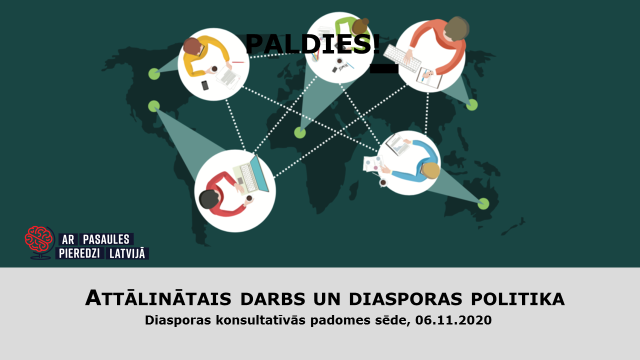 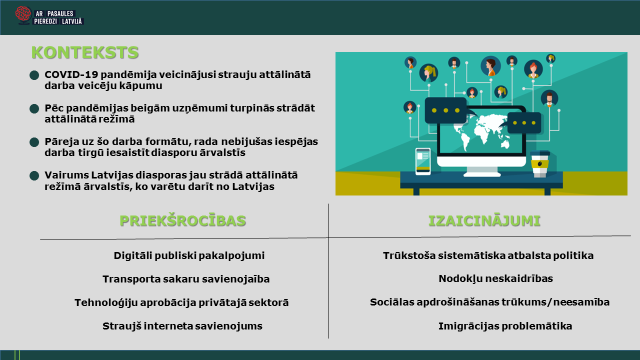 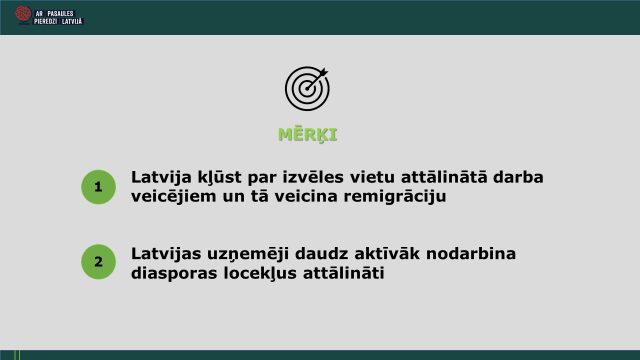 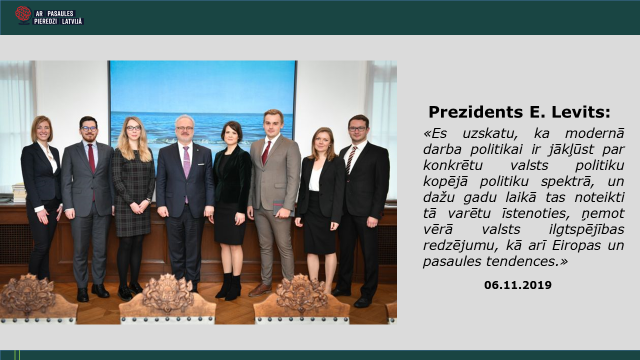 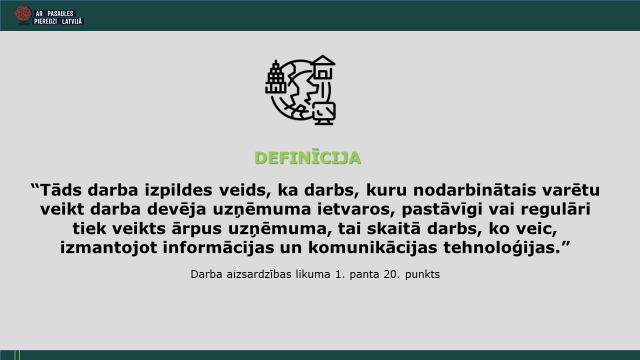 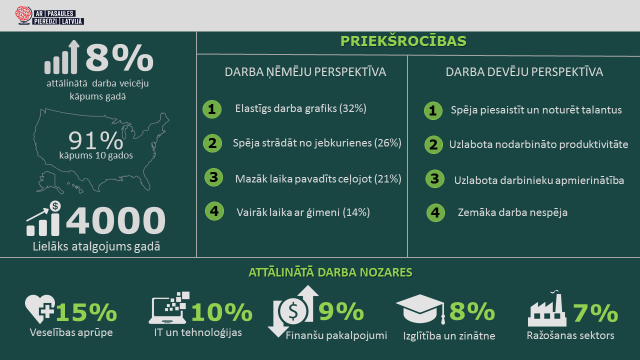 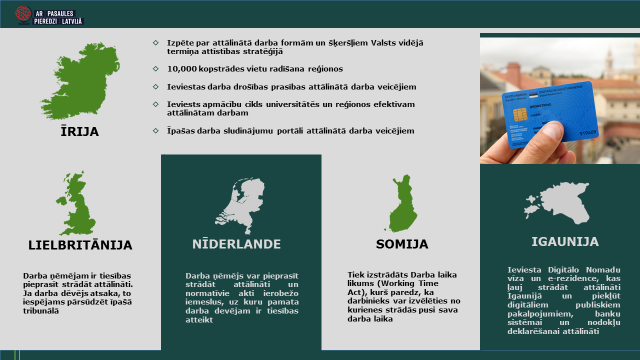 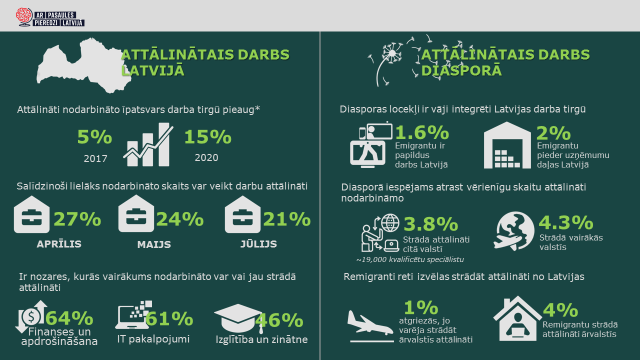 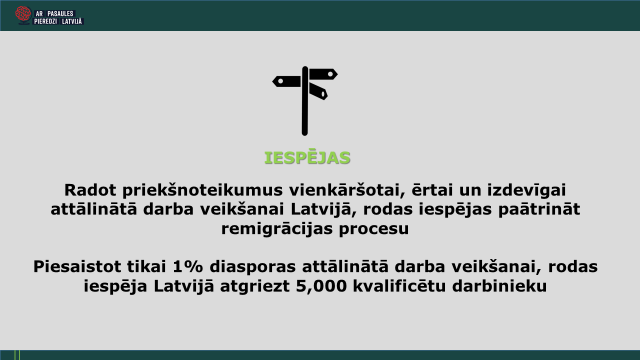 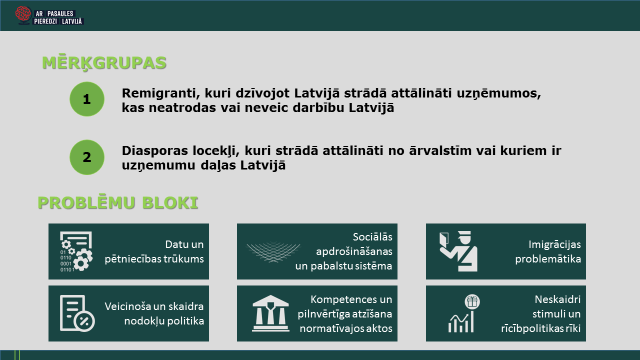 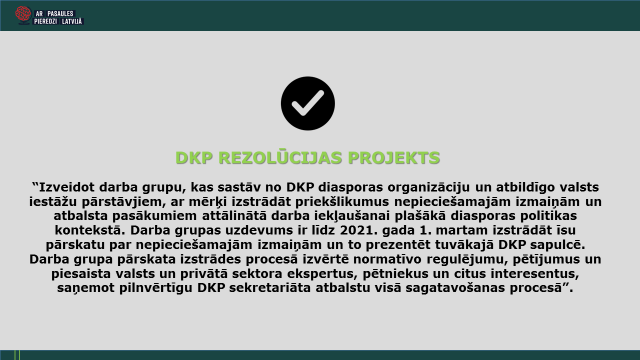 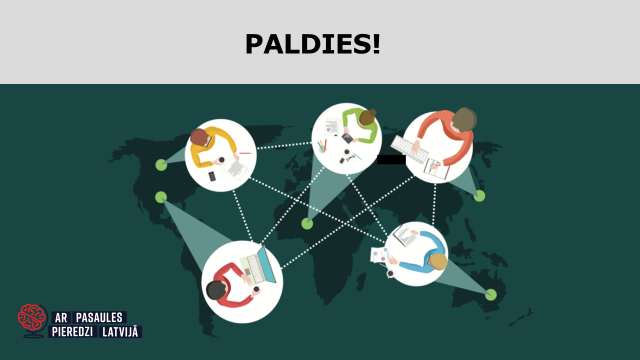 Pielikums Nr. 6Sadarbības ministriju un partneru piedāvātās tēmas nākamajiem diasporas pētījumiem (atjaunots 22.10.2020.)Diasporas likuma pārejas noteikumos dotais uzdevumsAtbildīgā institūcijaTiesību akta virzībaVeicināt ar diasporu saistītu norišu atspoguļošanu sabiedriskajā pasūtījumā un sabiedrisko elektronisko plašsaziņas līdzekļu programmu un pakalpojumu pieejamību diasporai.Kultūras ministrijaLikumprojekts “Grozījumi Elektronisko plašsaziņas līdzekļu likumā” (Nr.482/Lp13) ir ticis iekļauts  likumprojektā “Grozījumi Elektronisko plašsaziņas līdzekļu likumā” (671/Lp13), un Saeimā 2.lasījumā tas ir ticis izskatīts 2020.gada 17.septembrī.Atbildīgās Saeimas komisijas (Cilvēktiesību un sabiedrisko lietu komisija) sēdē 2020.gada 27.septembrī tika lemts virzīt likumprojektu Saeimā uz 3.lasījumu. 2020.gada 5.novembra Saeimas sēdē likumprojekts tika pieņemts 3.lasījumā.Diasporas locekļiem iespēju papildus dzīvesvietas adresei ārvalstī norādīt arī vienu adresi Latvijā.Iekšlietu ministrijaLikumprojekts “Grozījumi Dzīvesvietas deklarēšanas likumā” ir pieņemts Saeimā un minēto grozījumu spēkā stāšanās datums ir noteikts 2021.gada 1.jūlijs. Šis datums ir salāgots ar Fizisko personu reģistra darbības uzsākšanu, kas plānota 2021.gada 28.jūnijā.Ikvienam diasporas loceklim iespēju veikt brīvprātīgas iemaksas, lai iegūtu tiesības saņemt veselības aprūpes pakalpojumus valsts obligātās veselības apdrošināšanas ietvaros.Veselības ministrijaLikumprojekts par vienotu valsts apmaksāto veselības aprūpes pakalpojumu apjoma un visaptverošas valsts obligātās veselības apdrošināšanas ieviešanu ir izstrādāts un 2020.gada augustā ir iesniegts Valsts kancelejā izskatīšanai Ministru kabineta sēdē. Priekšnoteikumus un kārtību, kādā balsstiesīgie Latvijas pilsoņi var piedalīties Saeimas, Eiropas Parlamenta un pašvaldību vēlēšanās, tautas nobalsošanā un likumu ierosināšanā, balsojot pa pastu.Tieslietu ministrija2020.gada 16.jūnijā Saeimā 1. lasījumā pieņemts likumprojekts “Grozījumi Republikas pilsētas un novada domes vēlēšanu likumā” (629/Lp13), paredzot iespēju ārvalstīs esošajiem vēlētājiem balsot pašvaldību vēlēšanās pa pastu.  Saeimas Valsts pārvaldes un pašvaldību komisija 2020. gada 29.septembra sēdē atbalstīja likumprojekta virzīšanu izskatīšanai Saeimā 2.lasījumā. 2020.gada 5.novembrī (2020.gada 8.oktobra sēdes turpinājumā) likumprojekts ir pieņemts Saeimā 2.lasījumā. Savukārt Eiropas Parlamenta vēlēšanu likumā un Saeimas vēlēšanu likumā grozījumi uz doto brīdi netiek plānoti, jo 2018.gada 25.oktobrī Saeimā tika pieņemti grozījumi Eiropas Parlamenta vēlēšanu likumā (stājās spēkā 2018.gada 28.novembrī), kas paredz, ka vēlētāji, kas uzturas ārvalstīs, vēlēšanās var piedalīties ne tikai, balsojot pa pastu, bet arī klātienē vēlēšanu iecirkņos, iepriekš reģistrējoties. 2018.gada 20.decembrī Saeimā pieņemtie grozījumi Republikas pilsētu un novadu vēlēšanu komisiju un vēlēšanu iecirkņu komisiju likumā (stājās spēkā 2019.gada 11.janvārī) paredz vēlēšanu iecirkņu izveidošanu un iecirkņu komisiju iecelšanu ārvalstīs, kas citastarp noteic, ka vēlēšanu iecirkņus ārvalstīs Centrālā vēlēšanu komisija var izveidot arī citās piemērotās vietās [ne tikai diplomātiskajās pārstāvniecībās] pēc vismaz 36 vēlētāju priekšlikuma. Šādu iecirkņu izveide ir attiecināma uz Eiropas Parlamenta un Saeimas vēlēšanām un tautas nobalsošanu. Ņemot vērā minēto, ir nepieciešams laiks, lai pārliecinātos par šīs sistēmas efektivitāti, tādējādi nebūtu lietderīgi uz doto brīdi veikt grozījumus Eiropas Parlamenta vēlēšanu likumā un Saeimas vēlēšanu likumā. Nodrošināt diasporas locekļu bērnu uzņemšanu vispārējās un profesionālās izglītības iestādēs pirms remigrācijas.Izglītības un zinātnes ministrijaMinistrija informē ka, ja tiek atrisināts jautājums par diasporas pārstāvju piesaisti konkrētai Latvijas administratīvajai teritorijai (papildus dzīvesvietas reģistrācija), tad diasporas pārstāvjiem ir tādas pašas tiesības reģistrēties pašvaldības piedāvātajiem izglītības pakalpojumiem kā citiem šīs pašvaldības iedzīvotājiem un grozījumi izglītības jomu reglamentējošajos normatīvajos aktos nav nepieciešami.Vienkāršot kārtību, kādā diasporas locekļu ārvalstīs iegūtā izglītība, akadēmiskie grādi un profesionālā kvalifikācija, arī reglamentētajās profesijās, tiek pielīdzināta un atzīta, tādējādi dodot iespēju strādāt konkrētā nozarē vai augstākās izglītības iestādēs Latvijā.Izglītības un zinātnes ministrijaMinistru kabineta noteikumu projekts “Grozījumi Ministru kabineta 2016. gada 20. decembra noteikumos Nr. 827 “Kārtība, kādā atzīst profesionālo kvalifikāciju pastāvīgai profesionālajai darbībai Latvijas Republikā”. 03.09.2020. izsludināts VSS (VSS- 743)Šo tiesību normu būtība ir noteikt īsākus profesionālās kvalifikācijas atzīšanas lēmuma pieņemšanas termiņus diasporas locekļiem. Noteikumu projekta mērķis ir precizēt noteikumus Nr. 827, lai nodrošinātu to atbilstību reglamentēto profesiju likumā noteiktajām tiesību normām attiecībā uz profesionālās kvalifikācijas atzīšanu diasporas locekļiem.Priekšnoteikumus, ar kādiem un kārtību, kādā remigrējušie diasporas locekļi ir tiesīgi saņemt maternitātes, paternitātes vai vecāku pabalstu, ņemot vērā Eiropas Ekonomikas zonas valstīs veikto sociālās apdrošināšanas iemaksu periodus.Labklājības ministrija2019. gada 12. decembrī Saeimā pieņemts likums “Grozījumi likumā “Par maternitātes un slimības apdrošināšanu””, ar kuru no 2020. gada 1. septembra likuma “Par maternitātes un slimības apdrošināšanu”:4. pants papildināts ar 1.¹ daļu, kas paredz, nosakot remigrējuša diasporas locekļa tiesības uz maternitātes, paternitātes un vecāku pabalstu, ja šī persona saskaņā ar likumu “Par valsts sociālo apdrošināšanu” ir sociāli apdrošināta, bet nav bijusi apdrošināta šajā likumā noteikto periodu, ņem vērā šā diasporas locekļa attiecīgos ārvalsts kompetentās iestādes apliecinātos apdrošināšanas periodus Eiropas Savienības dalībvalstī, Šveices Konfederācijā vai Eiropas Ekonomikas zonas dalībvalstī. Remigrējušam diasporas loceklim pabalstus aprēķina šajā likumā noteiktajā kārtībā.Nodrošināt to, ka diasporas locekļu pieprasījumi par sociālā nodrošinājuma pakalpojumu piešķiršanu tiek izskatīti un lēmumi tiek pieņemti tādos pašos termiņos kā attiecībā uz Latvijas pastāvīgajiem iedzīvotājiem, ja saņemta nepieciešamā informācija no ārvalstu sociālās drošības iestādēm.Labklājības ministrija2019. gada 12. decembrī Saeimā pieņemts likums “Grozījumi likumā “Par maternitātes un slimības apdrošināšanu””, ar kuru no 2020. gada 1. septembra likuma “Par maternitātes un slimības apdrošināšanu” 27. pants izteikts jaunā redakcijā un nosaka, ka pabalstu piešķir 10 darba dienu laikā pēc tam, kad Valsts sociālās apdrošināšanas aģentūra saņēmusi pabalsta piešķiršanai nepieciešamos dokumentus un citu informāciju, tai skaitā pabalsta piešķiršanai nepieciešamo informāciju no attiecīgās ārvalsts kompetentās iestādes par remigrējušu diasporas locekli.Iespēju ikvienam diasporas loceklim, kurš ieguvis izglītību vai darba pieredzi ārvalstīs, arī tad, ja pildījis dienestu starptautiskajās organizācijās, efektīvi piedalīties Latvijas valsts un pašvaldību darbībā, kā arī pildīt valsts civildienestu atbilstoši savām spējām, izglītībai un kvalifikācijai.Valsts kancelejaGrozījumi Valsts civildienesta likumā (Nr.310/Lp13) Saeimā 1. lasījumā izskatīti 2019.gada 23.maijā. Valsts pārvaldes un pašvaldības komisija pirms 2. lasījuma ir atlikusi likumprojekta “Grozījumi Valsts civildienesta likumā” izskatīšanu, priekšlikuma redakcijas precizēšanai. 2020.gada 27.oktobrī notika Saeimas Juridiskā biroja, Saeimas Ārlietu komisijas un Valsts pārvaldes un pašvaldības komisijas apvienotā sēde.Iespēju ikvienam diasporas loceklim brīvprātīgi pievienoties valsts sociālās apdrošināšanas sistēmai, lai saņemtu vecuma pensiju.Labklājības ministrija2019.gada 3.aprīlī Saeima pieņēma likumu "Grozījumi likumā "Par valsts sociālo apdrošināšanu, kura 4.pants paredz papildināt likuma "Par valsts sociālo apdrošināšanu" 5. pantu ar 3.4 daļu šādā redakcijā: “(34) Brīvprātīgi pensiju apdrošināšanai Ministru kabineta noteiktajā kārtībā var pievienoties diasporas locekļi.”Nodrošināt to, ka remigrējušam diasporas loceklim tiek piemērots pensijas neapliekamais minimums tādā apmērā, kādā tas noteikts attiecīgajā ārvalstī.Finanšu ministrijaMinistru kabinets 2019.gada 10.decembra sēdē ir atbalstījis likumprojektu “Grozījumi likumā “Par iedzīvotāju ienākuma nodokli”” saistībā ar pensijas neapliekamā minimuma nodrošināšanu remigrējušam diasporas loceklim apmērā, kādā tas noteikts attiecīgajā ārvalstī (prot. Nr.57 10.§). Saeimas Prezidijs 2019.gada 19.decembrī likumprojektu “Grozījumi likumā “Par iedzīvotāju ienākuma nodokli”” (Nr.521/Lp13) ir nodevis Budžeta un finanšu (nodokļu) komisijai, kas ir noteikta kā atbildīgā komisija. 2020.gada 6.februārī likumprojekts ir pieņemts Saeimā 1.lasījumā. Likumprojekts “Grozījumi likumā “Par iedzīvotāju ienākuma nodokli”” (Nr.521/Lp13) ir ticis iekļauts  likumprojektā “Grozījumi likumā “Par iedzīvotāju ienākuma nodokli”” (699/Lp13), un Saeimā 2020.gada 5.novembrī tas ir ticis pieņemts 2.lasījumā. Nodrošināt to, ka remigrējušie diasporas locekļi var saņemt palīdzību dzīvojamo telpu (dzīvokļa) jautājumu risināšanā.Ekonomikas ministrijaSaistībā ar Saeimas pirmajā lasījumā atbalstīto likumprojektu “Grozījumi likumā “Par palīdzību dzīvokļa jautājumu risināšanā”” (Nr.352/Lp13) Saeimas Valsts pārvaldes un pašvaldības komisija 2019.gada 19. septembrī lēma atlikt likumprojekta izskatīšanu un turpināt strādāt pie likumprojekta darba grupā. Komisija piekrita, ka jautājumi par īres namu būvniecību ir jāattīsta un jāsakārto, taču norādīja, ka no konsultācijām darba grupā tiks secināts, vai darbs tiks turpināts pie grozījumiem likumā “Par palīdzību dzīvokļa jautājumu risināšanā” vai tiks izstrādāts jauns likumprojekts. Minētā darba grupa par šo jautājumu vēl nav sanākusi. Saistībā ar atbalstu mājokļa iegādei vai būvniecībai ģimenēm ar bērniem, Ministru kabineta 30. jūnija sēdē ir apstiprināti grozījumi Ministru kabineta 2018. gada 20. februāra noteikumos Nr. 95 "Noteikumi par valsts palīdzību dzīvojamās telpas iegādei vai būvniecībai", būtiski pilnveidojot valsts palīdzības sniegšanu mājokļa iegādei ģimenēm ar bērniem un radot īpašus atbalsta mehānismus tieši daudzbērnu ģimenēm. Attiecībā uz likumprojektu “Dzīvojamo telpu īres likums” (144/Lp13), kurš paredz jaunu regulējumu dzīvojamo telpu īres tirgū, sekmējot kvalitatīvāku un pieejamāku īres dzīvokļu izveidi, piedāvājot jaunus risinājumus līdzšinējiem gariem tiesvedības procesiem, kā arī veicinot investīcijas īres namu sektorā, informējam, ka 2020.gada 24.septembrī Saeima likumprojektu ir atbalstījusi otrajā lasījumā. Par termiņu priekšlikumu iesniegšanai 3.lasījumam ir noteikts 2020.gada 24.oktobris.1.(Plānā 2.5.1.) Izvērtēt iespējas izstrādāt grozījumus Personu apliecinošu dokumentu likumā, nosakot īsāku pārejas periodu obligātās personas apliecības (eID kartes) Latvijas valsts piederīgajam, kurš sniedzis ziņas par savu dzīvesvietu ārvalstī Iedzīvotāju reģistra likumā noteiktajā kārtībā. Veicināt personas apliecībā (eID kartē) iekļauto elektroniskās identitātes apliecināšanas un elektroniskā paraksta radīšanai nepieciešamo līdzekļu pieejamību, paaugstinot personas apliecībās iekļauto sertifikātu aktivizēšanas īpatsvaru, nolūkā paplašināt pieeju valsts sniegtajiem e-pakalpojumiem un e-paraksta lietošanai tiem Latvijas valsts piederīgajiem, kuri snieguši ziņas par savu dzīvesvietu ārvalstī.IeMIeM ir izstrādāti Grozījumi “Personu apliecinošu dokumentu likumā”Šobrīd tiek veiktas iekšējās saskaņošanas procedūras IeM. IeM izstrādātais likumprojekts ir publicēts IeM interneta vietnē sabiedriskajai līdzdalībai - https://www.iem.gov.lv/lv/likumprojekts-grozijums-personu-apliecinosu-dokumentu-likumaPēc saskaņošanas procedūru pabeigšanas tiks iesniegts VSS.Plānotais izpildes laiks līdz 2021. gada februārimNr.MinistrijaTēmas piedāvājumi1.Vides aizsardzības un reģionālās attīstības ministrijaVirstēma: Faktori, ko remigranti sagaida no pašvaldībām? (kvalitatīvs izvērtējums, lai var virzīt attīstības procesu)Tēmu precizēs un atsūtīs!2.Izglītības un zinātnes ministrijaVirstēma: Diasporas izglītības monitoringsKāds modelis būtu visatbilstošākais?Piedāvājums aktualizēt Zinātniskās konferences rīkošanu, veicinot bakalaura darbu un maģistra darbu līmeņa pētījumus!3.Sabiedrības integrācijas fondsVirstēma I: diasporas nometnesNometņu lietderīgums, izmērot pienesumu, jo tās ir noturētas vairākus gadus un saņemtas neviennozīmīgas atsauksmes (specifiskas, tikai diasporai u.c.). Palīdzētu secinājumi kā uzlabot organizāciju un darbību.Piebilde: Tēmu atbalsta vairāki, tostarp LVA un citi.Virstēma II: Latviešu valoda remigrantiemLatv. val. apguve tiek nodrošināta pārsvarā lielajās pilsētās – Liepājā, Daugavpili un Rīgā, tomēr ne vienmēr remigranti atgriežas uz iepriekš minētajām pilsētām. Cilvēki ir izkaisījušies. Iespējams kursus varētu realizēt ar voučeru sistēmu, tomēr kuras ir tās firmas, kas gatavas to nodrošināt, ņemot vērā kursu apjomu un kvalitāti.4.Nodarbinātības valsts aģentūra (NVA)Virstēma: Jauniešu atgriešanās Latvijā (pēc studijām ārvalstīs)Vai jaunieši redz iespēju atgriezties?Jaunieši ir neapzinātā diasporas daļa. Turklāt, viņi nemeklē saikni ar diasporu, bet izvēlas pavadīt laiku savu ārzemju studiju biedru lokā. Jaunieši ārvalstīs ir nozīmīgs un liels resurss, ko izmantot.5.Miks MuižarājsDKP padomes priekšsēdētāja vietnieks, biedrība “AppLV”Virstēma: Darba tirgus transformācija – Attālinātais darbs un diasporas politikaLai turpinātu darbu pie attālinātā darba tālākiem atvieglojumiem, nepieciešams apzināt mērķa grupas, to kopējo apjomu, galvenos izaicinājumus, attālinātā darba veikšanas juridiskos, ekonomiskos un citus šķēršļus gan no darba devēja, gan darba ņēmēja perspektīvas.Vēlamais rezultāts: piedāvāti uz pierādījumiem balstīti risinājumi. 6.Iekšlietu ministrijaVirstēma: dubultpilsonība diasporāPiedāvātie jautājumi:1) kāds ir ārvalstīs dzīvojošo Latvijas pilsoņu, kuriem ir dubultpilsonība vai vairāk pilsonības, skaits?2) kādas valsts pilsonības (bez Latvijas) ir populārākās diasporā? Svarīgi būtu saprast, vai tās ir “atļautās vai neatļautās” Pilsonības likuma 9.panta pirmās daļas 1.-3.punkta izpratnē.3) būtu noderīgs dubultpilsoņu sadalījums pa vecuma grupām, jo ir svarīgi zināt, vai tā ir vecuma grupa no 0-18, 18-25, 25 utt., un dzimuma griezumā.4) vai diasporas pārstāvji zina, ka 30 dienu laikā jāinformē PMLP vai tuvāko vēstniecību par citas valsts pilsonības iegūšanu?5) vai dubultpilsoņi ir informējuši PMLP vai tuvāko vēstniecību par citas valsts pilsonības iegūšanu?6) vai personas, kuras ir zaudējušas Latvijas pilsonību, bet kurām ir "atļauto" valstu pilsonība, (piemēram, Vācijas) plāno atjaunot Latvijas pilsonību?Ieinteresēti jautājumus precizēt ar pētniekiem pēc nepieciešamības!